Содержание1. Постановление администрации муниципального района Сергиевский Самарской области№969 от 14 июля 2015г. «Об утверждении перечня ежемесячных показателей результативности деятельности органов местного самоуправления Администрации муниципального района Сергиевский»……………………………………………………………………………...……………………..32. Постановление администрации муниципального района Сергиевский Самарской области№972 от 15 июля 2015г. «О внесении изменений в постановление  администрации муниципального района Сергиевский №1132 от 27.09.2011г. «Об утверждении схемы размещения нестационарных торговых объектов на территории муниципального района Сергиевский»………...………113. Протокол комитета по управлению муниципальным имуществом муниципального района Сергиевский Самарской области от 1 июля 2015г. «О признании аукциона по продаже магазина на земельном участке, расположенного по адресу: Самарская область, Сергиевский район, с. Сергиевск, ул. Северная, д. 63А, несостоявшимся»…………………………………...………………………………………..…164. Решение Собрания Представителей муниципального района Сергиевский Самарской области№57 от 16 июля 2015г. «Об избрании высшего выборного должностного лица муниципального района Сергиевский - Главы муниципального района Сергиевский Самарской области»…………………………………………………………………………….……………………………………..175. Постановление администрации муниципального района Сергиевский Самарской области№983 от 15 июля 2015г. «Об утверждении проекта планировки и межевания территории для проектирования и строительства объекта «Замена участка МН Альметьевск – Куйбышев 1, участок Альметьевск – Самара 1 (7-276 км) (190,06-239,3 км), Ду-800 мм»  в границах сельского поселения Черновка муниципального района Сергиевский Самарской области»………………………………………………………………………..176. Постановление администрации муниципального района Сергиевский Самарской области№984 от 15 июля 2015г. «Об утверждении проекта планировки и межевания территории для проектирования и строительства объекта  «Замена участка МН Альметьевск – Куйбышев 1, участок Альметьевск – Самара 1 (7-276 км) (190,06-239,3 км), Ду-800 мм» в границах сельского поселения Воротнее муниципального района Сергиевский Самарской области»………………………………………………………………………..197. Решение Собрания Представителей муниципального района Сергиевский Самарской области№55 от 16 июля 2015г. «Об утверждении Реестра должностей муниципальной службы в муниципальном районе Сергиевский Самарской области»…………………………………………………………………………………………………………………………..……………………………208. Решение Собрания Представителей муниципального района Сергиевский Самарской области№59 от 16 июля 2015г. «О признании утратившими силу Решений Собрания Представителей муниципального района Сергиевский»………………………………………………………………………………………………………………………….……………………….21АДМИНИСТРАЦИЯМУНИЦИПАЛЬНОГО РАЙОНА СЕРГИЕВСКИЙСАМАРСКОЙ ОБЛАСТИПОСТАНОВЛЕНИЕ14 июля 2015г.                                                                                                                                                                                                                       №969Об утверждении перечня ежемесячных показателей результативности деятельности органов местного самоуправления Администрации муниципального района СергиевскийВ соответствии с Законом Самарской области «О муниципальной службе в Самарской области» №96-ГД от 09.10.2007 года, Уставом муниципального района Сергиевский и Постановлением администрации муниципального района Сергиевский  «О совершенствовании системы оплаты труда муниципальных служащих и работников, замещающих должности, не являющиеся должностями муниципальной службы муниципального района Сергиевский» №1175 от 03.09.2014 года, администрация муниципального района СергиевскийПОСТАНОВЛЯЕТ:1. Утвердить перечень ежемесячных показателей результативности деятельности органов местного самоуправления Администрации муниципального района Сергиевский (Приложение №1).2. Опубликовать настоящее постановление в газете «Сергиевский вестник».3. Настоящее Постановление вступает в силу со дня его подписания и распространяет свое действие на отношения, возникшие с 01.07.2015 года.4. Контроль за выполнением настоящего Постановления возложить на первого заместителя Главы администрации муниципального района Сергиевский А.И. Екамасова.Глава  администрациимуниципального района СергиевскийА.А.  ВеселовПриложение №1к постановлению администрации муниципального района Сергиевский Самарской области№969 от “14” июля 2015 г.ПЕРЕЧЕНЬ ЕЖЕМЕСЯЧНЫХ ПОКАЗАТЕЛЕЙ, устанавливаемый для целей регулирования оплаты труда сотрудников органов местного самоуправления муниципального района СергиевскийАДМИНИСТРАЦИЯМУНИЦИПАЛЬНОГО РАЙОНА СЕРГИЕВСКИЙСАМАРСКОЙ ОБЛАСТИПОСТАНОВЛЕНИЕ15 июля 2015г.                                                                                                                                                                                                                       №972О внесении изменений в постановление  администрации муниципального района Сергиевский №1132 от 27.09.2011г. «Об утверждении схемы размещения нестационарных торговых объектов на территории муниципального района Сергиевский»В соответствии с частью 3 статьи 10  Федерального закона от 28.12.2009 года № 381-Ф3 «Об основах государственного регулирования торговой деятельности в Российской Федерации»  и  частью 2 статьи 5 Закона Самарской области от 05.07.2010 №76-ГД «О государственном регулировании торговой деятельности на территории Самарской области», приказом министерства экономического развития, инвестиций и торговли Самарской области от 11.04.2011г. №31 «Об утверждении Порядка разработки и утверждения схемы размещения нестационарных торговых объектов на территории Самарской области», Уставом муниципального района Сергиевский Самарской области администрация муниципального района СергиевскийПОСТАНОВЛЯЕТ:1. Внести в постановление  администрации муниципального района Сергиевский №1132 от 27.09.2011г. «Об утверждении схемы размещения нестационарных торговых объектов на территории муниципального района Сергиевский» изменения следующего содержания:1.1. Приложение к постановлению изложить в редакции согласно приложению  к настоящему постановлению.2. Опубликовать настоящее постановление  в газете «Сергиевский вестник».3. Настоящее постановление вступает в силу с момента его официального опубликования.4. Разместить схему размещения нестационарных торговых объектов согласно приложению к настоящему постановлению  на официальном сайте администрации муниципального района Сергиевский в информационно-телекоммуникационной сети «Интернет» по адресу: www.sergievsk.ru .5. Направить надлежащим образом заверенную копию постановления и копию приложения  к схеме размещения нестационарных торговых объектов и их электронные копии в министерство экономического развития, инвестиций и торговли Самарской области в течение 5 рабочих дней после принятия настоящего постановления.6. Контроль  за  выполнением настоящего постановления возложить  на начальника отдела торговли и экономического развития администрации  муниципального района Сергиевский Макарову О.В.Глава  администрациимуниципального района СергиевскийА.А. ВеселовПриложение №1к постановлению администрации муниципального района Сергиевский Самарской области№972 от “15” июля 2015 г.СХЕМАразмещения нестационарных торговых объектов на территории муниципального района СергиевскийКОМИТЕТПО УПРАВЛЕНИЮ МУНИЦИПАЛЬНЫМ ИМУЩЕСТВОММУНИЦИПАЛЬНОГО РАЙОНА СЕРГИЕВСКИЙСАМАРСКОЙ ОБЛАСТИПРОТОКОЛ01 июля  2015 годаО признании аукциона по продаже магазина на земельном участке, расположенного по адресу: Самарская область, Сергиевский район, с. Сергиевск, ул. Северная, д. 63А,  несостоявшимсяРуководствуясь Федеральным законом Российской Федерации от 21.12.2001г. №178-ФЗ «О приватизации государственного и муниципального имущества», «Положением об организации продажи государственного или муниципального имущества на аукционе», утвержденным Постановлением Правительства РФ от 12.08.2002г. №585, во исполнение Распоряжения администрации муниципального района Сергиевский от 21.04.2015г. №390-р «Об утверждении условий приватизации объекта муниципального недвижимого имущества – магазина на земельном участке, расположенного по адресу: Самарская область, Сергиевский район, с. Сергиевск, ул. Северная, д. 63А» Комитет по управлению муниципальным имуществом муниципального района Сергиевский с 01 июня по 25 июня 2015 года проводил прием заявок на участие в аукционе по продаже объекта недвижимого имущества – магазина на земельном участке, расположенного по адресу: Самарская область, Сергиевский район, с. Сергиевск, ул. Северная, д. 63А.Основные характеристики продаваемого имущества:- магазин, площадь 207,3 кв.м, год постройки 1996, расположенный по адресу: Самарская область, Сергиевский район, с. Сергиевск, ул. Северная, д. 63А, кадастровый (условный) номер: 63:31:0000000:0000//2:0000157:АА1а//1137:00:0049: 063:А:0;- земельный участок, площадь 1411,0 кв.м, категория земель: земли населенных пунктов, разрешенное использование: для использования под здание магазина, расположенный по адресу: Самарская область, Сергиевский район, с. Сергиевск, ул. Северная, д. 63А, кадастровый номер 63:31:0702001:43.Согласно Журнала регистрации приема заявок, заявок на участие в аукционе не поступило.Прием заявок окончен 25 июня 2015г. в 16-00.На основании вышеизложенного Комитет по управлению муниципальным имуществом муниципального района СергиевскийРЕШИЛ:Признать аукцион, объявленный к проведению на 10 ч. 00 мин. 16 июля 2015 г. по продаже магазина на земельном участке, расположенного по адресу: Самарская область, Сергиевский район, с. Сергиевск, ул. Северная, д. 63А, несостоявшимся в связи с отсутствием поданных заявок.Руководитель Комитета по управлению муниципальным имуществоммуниципального района СергиевскийН.А. АбрамоваСОБРАНИЕ ПРЕДСТАВИТЕЛЕЙМУНИЦИПАЛЬНОГО РАЙОНА СЕРГИЕВСКИЙСАМАРСКОЙ ОБЛАСТИРЕШЕНИЕ16 июля 2015г.                                                                                                                                                                                                                         №57Об избрании высшего выборного должностного лица муниципального района Сергиевский - Главы муниципального района Сергиевский Самарской областиВ соответствии с Федеральным законом от 06.10.2003 года №131-ФЗ «Об общих принципах организации местного самоуправления в Российской Федерации», Уставом муниципального района Сергиевский, Положением о порядке проведения конкурса по отбору кандидатур на должность Главы муниципального района Сергиевский Самарской области, утвержденным Решением Собрания Представителей муниципального района Сергиевский от 28.05.2015г. №40, рассмотрев предложенные конкурсной комиссией кандидатуры на должность Главы муниципального района Сергиевский, Собрание Представителей муниципального района СергиевскийРЕШИЛО:1. Избрать высшим выборным должностным лицом муниципального района Сергиевский - Главой муниципального района Сергиевский Самарской области сроком на пять лет  – Веселова Алексея Александровича.2. Настоящее Решение вступает в силу со дня его принятия.3. Опубликовать настоящее Решение в газете «Сергиевский вестник».Председатель Собрания Представителеймуниципального района СергиевскийЮ.В. АнциновАДМИНИСТРАЦИЯМУНИЦИПАЛЬНОГО РАЙОНА СЕРГИЕВСКИЙСАМАРСКОЙ ОБЛАСТИПОСТАНОВЛЕНИЕ15 июля 2015г.                                                                                                                                                                                                                       №983Об утверждении проекта планировки и межевания территории для проектирования и строительства объекта «Замена участка МН Альметьевск – Куйбышев 1, участок Альметьевск – Самара 1 (7-276 км) (190,06-239,3 км), Ду-800 мм» в границах сельского поселения Черновка муниципального района Сергиевский Самарской областиВ соответствии с Градостроительным кодексом РФ, Федеральным законом от 06.10.2003 №131-ФЗ «Об общих принципах организации местного самоуправлении в РФ», Законом Самарской области от 29.12.2014 года №134-ГД «О перераспределении полномочий между органами местного самоуправления и органами государственной власти Самарской области в сферах градостроительной деятельности и рекламы на территории Самарской области, определении полномочий органов государственной власти Самарской области по предметам ведения субъектов Российской Федерации, наделении органов местного самоуправления отдельными государственными полномочиями в сфере градостроительной деятельности на территории Самарской области и внесении изменения в статью 1 Закона Самарской области «О закреплении вопросов местного значения за сельскими поселениями Самарской области»», заключением о результатах публичных слушаний по проекту планировки и межеванию территории для проектирования и строительства объекта  «Замена участка МН Альметьевск – Куйбышев 1, участок Альметьевск – Самара 1 (7-276 км) (190,06-239,3 км), Ду-800 мм» в границах сельского поселения Черновка муниципального района Сергиевский Самарской области, Администрация муниципального района СергиевскийПОСТАНОВЛЯЕТ:1. Утвердить проект планировки и межевания территории для проектирования и строительства объекта «Замена участка МН Альметьевск – Куйбышев 1, участок Альметьевск – Самара 1 (7-276 км) (190,06-239,3 км), Ду-800 мм» в границах сельского поселения Черновка муниципального района Сергиевский Самарской области (прилагается).2. Опубликовать настоящее постановление в газете «Сергиевский вестник» и разместить на сайте администрации муниципального района Сергиевский по адресу: http://sergievsk.ru/ в сети Интернет.3. Настоящее постановление вступает в силу со дня его официального опубликования.4. Контроль за выполнением настоящего постановления возложить на заместителя Главы администрации муниципального района Сергиевский Чернова А.Е.Глава администрациимуниципального района СергиевскийА.А. ВеселовПриложениек постановлению администрации муниципального района Сергиевский Самарской области№983 от “15” июля 2015 г.«ТӨНЬЯК-КӨНБАТЫШ МАГИСТРАЛЬ НЕФТЬ ҮТКӘРГЕЧЛӘР» 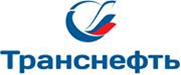  АЧЫК АКЦИОНЕРЛЫК ҖӘМГЫЯТЕКАЗАН РАЙОН НЕФТЬ ҮТКӘРГЕЧЛӘР ИДАРӘСЕТРАНСНЕФТЬ - ПРИКАМЬЕАКЦИОНЕРНОЕ ОБЩЕСТВО  «ТРАНСНЕФТЬ - ПРИКАМЬЕ»КАЗАНСКОЕРАЙОННОЕ НЕФТЕПРОВОДНОЕ УПРАВЛЕНИЕул. Овражная, д.52,Казань,Республика Татарстан , Россия , 420012; тел.:(843)249-20-14;Факс(843)249-20-10;ОКПО 00139264; ОГРН1021601763820;ИНН/КПП 1645000340/165543001Замена участка МН Альметьевск-Куйбышев 1,участок Альметьевск-Самара 1 (7-276 км)(190,06-239,3 км), Ду-800 ммПРОЕКТ ПЛАНИРОВКИ ТЕРРИТОРИИСАМАРСКАЯ ОБЛАСТЬСергиевский район2015 г.1.1 ВведениеВ соответствии со ст. 42 Федерального закона от 29.12.2004 № 190-ФЗ «Градостроительный кодекс Российской Федерации» подготовка проекта планировки территории осуществляется для выделения элементов планировочной структуры, установления параметров планируемого развития элементов планировочной структуры, зон планируемого размещения объектов федерального значения, объектов регионального значения, объектов местного значения.Виды разрешенного использования и параметры застройки на данной территории в градостроительном регламенте района не предусмотрены.Проект планировки территории разрабатывается на основании:- Постановления администрации сельского поселения Черновка муниципального района Сергиевский Самарской области «О подготовке документации по планировке и межеванию территории для проектирования и строительства объекта «Замена участка МН Альметьевск-Куйбышев 1, участок Альметьевск-Самара 1 (7-276 км) (190,06-239,3 км), Ду-800» в границах сельского поселения Черновка муниципального района Сергиевский Самарской области» № 18 от 25.05.2015г.;- Постановления администрации сельского поселения Воротнее муниципального района Сергиевский Самарской области «О подготовке документации по планировке и межеванию территории для проектирования и строительства объекта «Замена участка МН Альметьевск-Куйбышев 1, участок Альметьевск-Самара 1 (7-276 км) (190,06-239,3 км), Ду-800» в границах сельского поселения Воротнее муниципального района Сергиевский Самарской области» № 14 от 25.05.2015г.;- Схемы территориального планирования Сергиевского муниципального района Самарской области (утверждена Решением Собрания представителей муниципального района Сергиевский Самарской области № 3 от 28.01.2010г.);- Генерального плана сельского поселения Черновка муниципального района Сергиевский Самарской области (утвержден решением Собрания представителей сельского поселения Черновка № 23 от 26.11.2013г.);- Генерального плана сельского поселения Воротнее муниципального района Сергиевский Самарской области (утвержден решением Собрания представителей сельского поселения Воротнее № 23 от 11.12.2013г.).Данная работа выполнена в соответствии с Градостроительным кодексом Российской Федерации, Земельным кодексом Российской Федерации, СП 42.13330.2011 «Градостроительство. Планировка и застройка городских и сельских поселений». Актуализированная редакция СНиП 2.07.01-89* (утв. приказом Министерства регионального развития РФ от 28 декабря 2010 г. № 820); РДС 30-201-98 и другими строительными нормами и правилами и действующими нормативными актами Российской Федерации.1.2 Исходно-разрешительная документация1.2.1 Сведения об учёте положений, содержащихся в документах территориального планирования и градостроительного зонированияДля Сергиевского муниципального района, на территории которого располагаются проектируемые сооружения, проект планировки территории разработан с учетом схемы территориального планирования, и не противоречит ранее утвержденным документам.1.3 Сведения о линейном объекте и его краткая характеристика1.3.1 Характеристика трассы линейного объектаУчасток проектируемых объектов расположен в коридоре существующего нефтепровода МН « Альметьевск-Куйбышев 1»Проектируемые объекты административно находятся в границах сельского поселения Воротнее, сельского поселения Черновка Сергиевского муниципального района Самарской области.Проектируемыми сооружениями по объекту «Замена участка МН Альметьевск-Куйбышев 1, участок Альметьевск-Самара 1 (7-276 км) (190,06-239,3 км), Ду-800» в границах Сергиевского муниципального района Самарской области являются: замена участка  трубопровода, замена переходов через автодороги, устройство вдоль трассового технологического проезда, строительство подъездных дорог к полосе отвода, устройство временных переездов через действующие подземные коммуникации, площадки складирования, площадки заправки техники.1.4 Сведения о размещении линейного объекта на осваиваемой территории1.4.1 Сведения о размерах земельных участков, предоставленных для размещения линейного объекта (полоса отвода)Размеры земельных участков, отводимых в краткосрочное и долгосрочное пользование,  для размещения временного строительного хозяйства и зоны производства работ приняты в соответствии с требованиями СН 452-73. Границы полосы отвода определены с учётом проведения на ней комплекса строительно-монтажных работ, размещения строительной техники, раскрытия траншей, размещения отвалов минерального грунта, отвалов с растительным грунтом.Таблица 1Сведения о земельных участках и их принадлежность в полосе отвода1.4.2 Сведения о размещении линейного объекта на землях сельскохозяйственного назначения, лесного, водного фондов, землях особо охраняемых территорий и других категорийВ соответствии со сведениями государственного кадастра недвижимости  (кадастровые планы, выданные ФГБУ «ФКП Росреестра» по Самарской области), категории земель на которых располагается линейный объект:земли сельскохозяйственного назначения;земли промышленности, энергетики, транспорта, связи, радиовещания, телевидения, информатики, земли для обеспечения космической деятельности, земли обороны, безопасности и земли иного специального назначения.1.4.3. Сведения о земельных участках, отчуждаемых во временное и постоянное пользованиеПлощадь земель отводимых под строительство проектируемых сооружений по объекту «Замена участка МН Альметьевск-Куйбышев 1, участок Альметьевск-Самара 1 (7-276 км) (190,06-239,3 км), Ду-800» составляет 10,44 га.1.5 Принципиальные мероприятия, необходимые для освоения или реконструкции территории1.5.1 Мероприятия по переводу земель в другую категориюНа основании проекта планировки и межевания территории необходимо определить местоположение границ земельных участков под существующие и реконструируемые площадки  на местности, сформировать землеустроительное дело по межеванию. Процедуру утверждения землеустроительного  дела по межеванию и постановку на государственный кадастровый учёт произвести в соответствии с действующим законодательством РФ.1.5.2 Мероприятия по защите территории от чрезвычайных ситуаций природного и техногенного характера, мероприятия по обеспечению пожарной безопасностиТехнические решения, принятые в рабочих чертежах, соответствуют требованиям экологических, санитарно-гигиенических, противопожарных и других норм, действующих на территории Российской Федерации, и обеспечивают безопасную для жизни и здоровья эксплуатацию объекта при соблюдении предусмотренных рабочими чертежами мероприятий.Мероприятия по предупреждению чрезвычайных ситуаций в период его эксплуатации заключаются в основном в организации постоянного контроля над состоянием, проведением технического обслуживания и плановых ремонтных работ специализированными бригадами или звеньями.В случае стихийных бедствий (урагана, землетрясения, паводковых вод, наводнения и т.п.) эксплуатационным службам необходимо организовать усиленный контроль над состоянием канализации связи.Разработка мероприятий выполнена в соответствии требований СП 11-107-98 «Порядок разработки, и состав раздела «Инженерно-технические мероприятия гражданской обороны».Возникновение чрезвычайных ситуаций на запроектированных объектах маловероятно, но полностью не исключено. Мероприятия по предупреждению чрезвычайных ситуаций предусмотрены при проектировании и строительстве сети нефтепровода, а также в организации контроля над его состоянием в процессе эксплуатации.1.5.3 Мероприятия по сохранению объектов культурного наследияВ соответствии с Актом государственной историко-культурной экспертизы земельного участка, подлежащего хозяйственному освоению при проведении работ по проекту «Замена участка МН Альметьевск-Куйбышев 1, участок Альметьевск-Самара 1 (7-276 км) (190,06-239,3 км), Ду-800»,  и подготовленным на его основании заключением Министерства культуры Самарской области № 26-04/420 от 18.02.2015 г. проведение земляных (строительных) работ возможно с условием соблюдения мероприятий, определенных Разделом «Обеспечение сохранности объекта археологического наследия».1.6 Сведения о соответствии разработанной документации требованиям законодательства о градостроительной деятельностиДокументация по планировке территории линейного объекта «Замена участка МН Альметьевск-Куйбышев 1, участок Альметьевск-Самара 1 (7-276 км) (190,06-239,3 км), Ду-800» выполнена на основании документов территориального планирования в соответствии с требованиями технических регламентов, нормативов градостроительного проектирования, градостроительных регламентов с учётом границ территорий объектов культурного наследия, включённых в единый государственный реестр объектов культурного наследия (памятников истории и культуры) народов Российской Федерации, границ территорий вновь выявленных объектов культурного наследия, границ зон с особыми условиями использования территорий.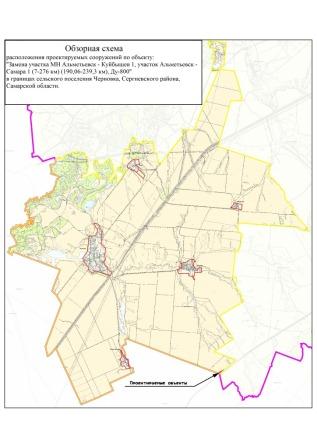 АДМИНИСТРАЦИЯМУНИЦИПАЛЬНОГО РАЙОНА СЕРГИЕВСКИЙСАМАРСКОЙ ОБЛАСТИПОСТАНОВЛЕНИЕ15 июля 2015г.                                                                                                                                                                                                                       №984Об утверждении проекта планировки и межевания территории для проектирования и строительства объекта «Замена участка МН Альметьевск – Куйбышев 1, участок Альметьевск – Самара 1 (7-276 км) (190,06-239,3 км), Ду-800 мм»в границах сельского поселения Воротнее муниципального района Сергиевский Самарской областиВ соответствии с Градостроительным кодексом РФ, Федеральным законом от 06.10.2003 №131-ФЗ «Об общих принципах организации местного самоуправлении в РФ», Законом Самарской области от 29.12.2014 года №134-ГД «О перераспределении полномочий между органами местного самоуправления и органами государственной власти Самарской области в сферах градостроительной деятельности и рекламы на территории Самарской области, определении полномочий органов государственной власти Самарской области по предметам ведения субъектов Российской Федерации, наделении органов местного самоуправления отдельными государственными полномочиями в сфере градостроительной деятельности на территории Самарской области и внесении изменения в статью 1 Закона Самарской области «О закреплении вопросов местного значения за сельскими поселениями Самарской области»», заключением о результатах публичных слушаний по проекту планировки и межеванию территории для проектирования и строительства объекта  «Замена участка МН Альметьевск – Куйбышев 1, участок Альметьевск – Самара 1 (7-276 км) (190,06-239,3 км), Ду-800 мм» в границах сельского поселения Воротнее муниципального района Сергиевский Самарской области, Администрация муниципального района СергиевскийПОСТАНОВЛЯЕТ:1. Утвердить проект планировки и межевания территории для проектирования и строительства объекта «Замена участка МН Альметьевск – Куйбышев 1, участок Альметьевск – Самара 1 (7-276 км) (190,06-239,3 км), Ду-800 мм» в границах сельского поселения Воротнее муниципального района Сергиевский Самарской области (прилагается).2. Опубликовать настоящее постановление в газете «Сергиевский вестник» и разместить на сайте администрации муниципального района Сергиевский по адресу: http://sergievsk.ru/ в сети Интернет.3. Настоящее постановление вступает в силу со дня его официального опубликования.4. Контроль за выполнением настоящего постановления возложить на заместителя Главы администрации муниципального района Сергиевский Чернова А.Е.Глава администрациимуниципального района СергиевскийА.А. ВеселовПриложениек постановлению администрации муниципального района Сергиевский Самарской области№984 от “15” июля 2015 г.«ТӨНЬЯК-КӨНБАТЫШ МАГИСТРАЛЬ НЕФТЬ ҮТКӘРГЕЧЛӘР»  АЧЫК АКЦИОНЕРЛЫК ҖӘМГЫЯТЕКАЗАН РАЙОН НЕФТЬ ҮТКӘРГЕЧЛӘР ИДАРӘСЕТРАНСНЕФТЬ - ПРИКАМЬЕАКЦИОНЕРНОЕ ОБЩЕСТВО  «ТРАНСНЕФТЬ - ПРИКАМЬЕ»КАЗАНСКОЕРАЙОННОЕ НЕФТЕПРОВОДНОЕ УПРАВЛЕНИЕул. Овражная, д.52,Казань,Республика Татарстан , Россия , 420012; тел.:(843)249-20-14;Факс(843)249-20-10;ОКПО 00139264; ОГРН1021601763820;ИНН/КПП 1645000340/165543001Замена участка МН Альметьевск-Куйбышев 1,участок Альметьевск-Самара 1 (7-276 км)(190,06-239,3 км), Ду-800 ммПРОЕКТ ПЛАНИРОВКИ ТЕРРИТОРИИСАМАРСКАЯ ОБЛАСТЬСергиевский район2015 г.1.1 ВведениеВ соответствии со ст. 42 Федерального закона от 29.12.2004 № 190-ФЗ «Градостроительный кодекс Российской Федерации» подготовка проекта планировки территории осуществляется для выделения элементов планировочной структуры, установления параметров планируемого развития элементов планировочной структуры, зон планируемого размещения объектов федерального значения, объектов регионального значения, объектов местного значения.Виды разрешенного использования и параметры застройки на данной территории в градостроительном регламенте района не предусмотрены.Проект планировки территории разрабатывается на основании:- Постановления администрации сельского поселения Черновка муниципального района Сергиевский Самарской области «О подготовке документации по планировке и межеванию территории для проектирования и строительства объекта «Замена участка МН Альметьевск-Куйбышев 1, участок Альметьевск-Самара 1 (7-276 км) (190,06-239,3 км), Ду-800» в границах сельского поселения Черновка муниципального района Сергиевский Самарской области» № 18 от 25.05.2015г.;- Постановления администрации сельского поселения Воротнее муниципального района Сергиевский Самарской области «О подготовке документации по планировке и межеванию территории для проектирования и строительства объекта «Замена участка МН Альметьевск-Куйбышев 1, участок Альметьевск-Самара 1 (7-276 км) (190,06-239,3 км), Ду-800» в границах сельского поселения Воротнее муниципального района Сергиевский Самарской области» № 14 от 25.05.2015г.;- Схемы территориального планирования Сергиевского муниципального района Самарской области (утверждена Решением Собрания представителей муниципального района Сергиевский Самарской области № 3 от 28.01.2010г.);- Генерального плана сельского поселения Черновка муниципального района Сергиевский Самарской области (утвержден решением Собрания представителей сельского поселения Черновка № 23 от 26.11.2013г.);- Генерального плана сельского поселения Воротнее муниципального района Сергиевский Самарской области (утвержден решением Собрания представителей сельского поселения Воротнее № 23 от 11.12.2013г.).Данная работа выполнена в соответствии с Градостроительным кодексом Российской Федерации, Земельным кодексом Российской Федерации, СП 42.13330.2011 «Градостроительство. Планировка и застройка городских и сельских поселений». Актуализированная редакция СНиП 2.07.01-89* (утв. приказом Министерства регионального развития РФ от 28 декабря 2010 г. № 820); РДС 30-201-98 и другими строительными нормами и правилами и действующими нормативными актами Российской Федерации.1.2 Исходно-разрешительная документация1.2.1 Сведения об учёте положений, содержащихся в документах территориального планирования и градостроительного зонированияДля Сергиевского муниципального района, на территории которого располагаются проектируемые сооружения, проект планировки территории разработан с учетом схемы территориального планирования, и не противоречит ранее утвержденным документам.1.3 Сведения о линейном объекте и его краткая характеристика1.3.1 Характеристика трассы линейного объектаУчасток проектируемых объектов расположен в коридоре существующего нефтепровода МН « Альметьевск-Куйбышев 1»Проектируемые объекты административно находятся в границах сельского поселения Воротнее, сельского поселения Черновка Сергиевского муниципального района Самарской области.Проектируемыми сооружениями по объекту «Замена участка МН Альметьевск-Куйбышев 1, участок Альметьевск-Самара 1 (7-276 км) (190,06-239,3 км), Ду-800» в границах Сергиевского муниципального района Самарской области являются: замена участка  трубопровода, замена переходов через автодороги, устройство вдоль трассового технологического проезда, строительство подъездных дорог к полосе отвода, устройство временных переездов через действующие подземные коммуникации, площадки складирования, площадки заправки техники.1.4 Сведения о размещении линейного объекта на осваиваемой территории1.4.1 Сведения о размерах земельных участков, предоставленных для размещения линейного объекта (полоса отвода)Размеры земельных участков, отводимых в краткосрочное и долгосрочное пользование,  для размещения временного строительного хозяйства и зоны производства работ приняты в соответствии с требованиями СН 452-73. Границы полосы отвода определены с учётом проведения на ней комплекса строительно-монтажных работ, размещения строительной техники, раскрытия траншей, размещения отвалов минерального грунта, отвалов с растительным грунтом.Таблица 1Сведения о земельных участках и их принадлежность в полосе отвода1.4.2 Сведения о размещении линейного объекта на землях сельскохозяйственного назначения, лесного, водного фондов, землях особо охраняемых территорий и других категорийВ соответствии со сведениями государственного кадастра недвижимости  (кадастровые планы, выданные ФГБУ «ФКП Росреестра» по Самарской области), категории земель на которых располагается линейный объект:земли сельскохозяйственного назначения;земли промышленности, энергетики, транспорта, связи, радиовещания, телевидения, информатики, земли для обеспечения космической деятельности, земли обороны, безопасности и земли иного специального назначения.1.4.3. Сведения о земельных участках, отчуждаемых во временное и постоянное пользованиеПлощадь земель отводимых под строительство проектируемых сооружений по объекту «Замена участка МН Альметьевск-Куйбышев 1, участок Альметьевск-Самара 1 (7-276 км) (190,06-239,3 км), Ду-800» составляет 10,44 га.1.5 Принципиальные мероприятия, необходимые для освоения или реконструкции территории1.5.1 Мероприятия по переводу земель в другую категориюНа основании проекта планировки и межевания территории необходимо определить местоположение границ земельных участков под существующие и реконструируемые площадки  на местности, сформировать землеустроительное дело по межеванию. Процедуру утверждения землеустроительного  дела по межеванию и постановку на государственный кадастровый учёт произвести в соответствии с действующим законодательством РФ.1.5.2 Мероприятия по защите территории от чрезвычайных ситуаций природного и техногенного характера, мероприятия по обеспечению пожарной безопасностиТехнические решения, принятые в рабочих чертежах, соответствуют требованиям экологических, санитарно-гигиенических, противопожарных и других норм, действующих на территории Российской Федерации, и обеспечивают безопасную для жизни и здоровья эксплуатацию объекта при соблюдении предусмотренных рабочими чертежами мероприятий.Мероприятия по предупреждению чрезвычайных ситуаций в период его эксплуатации заключаются в основном в организации постоянного контроля над состоянием, проведением технического обслуживания и плановых ремонтных работ специализированными бригадами или звеньями.В случае стихийных бедствий (урагана, землетрясения, паводковых вод, наводнения и т.п.) эксплуатационным службам необходимо организовать усиленный контроль над состоянием канализации связи.Разработка мероприятий выполнена в соответствии требований СП 11-107-98 «Порядок разработки, и состав раздела «Инженерно-технические мероприятия гражданской обороны».Возникновение чрезвычайных ситуаций на запроектированных объектах маловероятно, но полностью не исключено. Мероприятия по предупреждению чрезвычайных ситуаций предусмотрены при проектировании и строительстве сети нефтепровода, а также в организации контроля над его состоянием в процессе эксплуатации.1.5.3 Мероприятия по сохранению объектов культурного наследияВ соответствии с Актом государственной историко-культурной экспертизы земельного участка, подлежащего хозяйственному освоению при проведении работ по проекту «Замена участка МН Альметьевск-Куйбышев 1, участок Альметьевск-Самара 1 (7-276 км) (190,06-239,3 км), Ду-800»,  и подготовленным на его основании заключением Министерства культуры Самарской области № 26-04/420 от 18.02.2015 г. проведение земляных (строительных) работ возможно с условием соблюдения мероприятий, определенных Разделом «Обеспечение сохранности объекта археологического наследия».1.6 Сведения о соответствии разработанной документации требованиям законодательства о градостроительной деятельностиДокументация по планировке территории линейного объекта «Замена участка МН Альметьевск-Куйбышев 1, участок Альметьевск-Самара 1 (7-276 км) (190,06-239,3 км), Ду-800» выполнена на основании документов территориального планирования в соответствии с требованиями технических регламентов, нормативов градостроительного проектирования, градостроительных регламентов с учётом границ территорий объектов культурного наследия, включённых в единый государственный реестр объектов культурного наследия (памятников истории и культуры) народов Российской Федерации, границ территорий вновь выявленных объектов культурного наследия, границ зон с особыми условиями использования территорий. 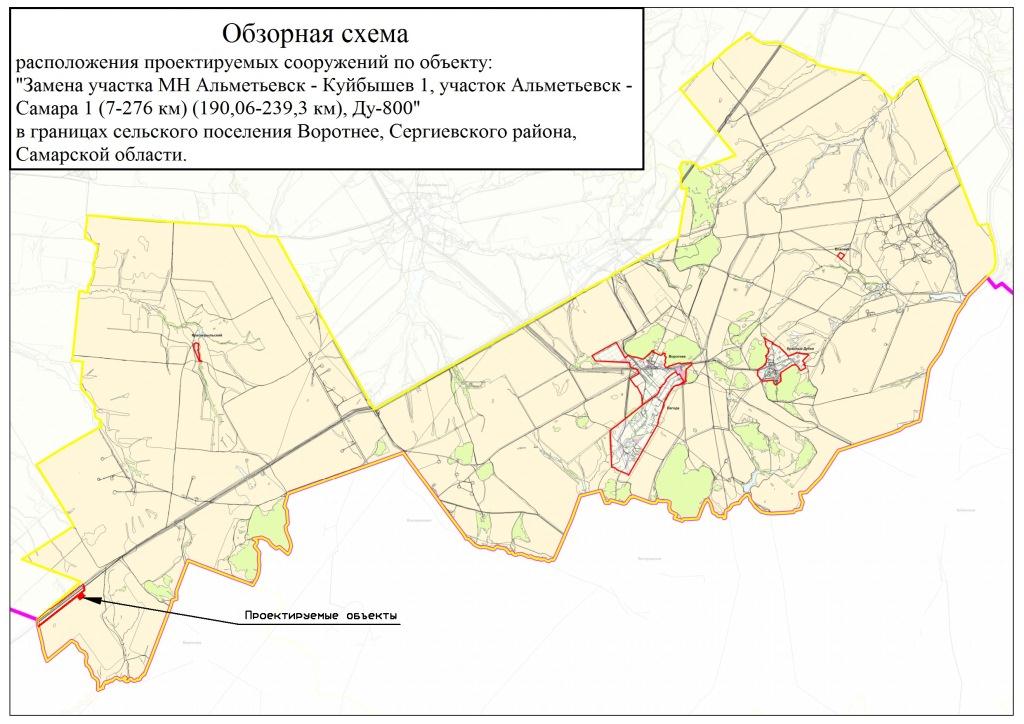 СОБРАНИЕ ПРЕДСТАВИТЕЛЕЙМУНИЦИПАЛЬНОГО РАЙОНА СЕРГИЕВСКИЙСАМАРСКОЙ ОБЛАСТИРЕШЕНИЕ16 июля 2015г.                                                                                                                                                                                                                         №55Об утверждении Реестра должностей муниципальной службы в муниципальном районе Сергиевский Самарской областиВ соответствии с Федеральным законом Российской Федерации от 06.10.2003 года № 131-ФЗ «Об общих принципах организации местного самоуправления в Российской Федерации», Законом  Самарской области от 30.12.2005  года №254-ГД «О реестре должностей муниципальной службы в Самарской области», Уставом муниципального района Сергиевский Самарской области,Собрание Представителей муниципального района СергиевскийРЕШИЛО:1. Утвердить Реестр должностей муниципальной службы в муниципальном районе Сергиевский Самарской области согласно приложению №1.2. Признать утратившими силу:2.1. Решение Собрания представителей муниципального района Сергиевский от 26.09.2013 года №47 «Об утверждении Реестра должностей муниципальной службы в муниципальном районе Сергиевский Самарской области».2.2. Решение Собрания представителей муниципального района Сергиевский от 27.02.2015 года №13 «О внесении изменений в Приложение №1 к решению  Собрания представителей муниципального района Сергиевский от 26.09.2013 года №47 «Об утверждении Реестра должностей муниципальной службы в муниципальном районе Сергиевский Самарской области».3.Опубликовать настоящее Решение в газете «Сергиевский вестник».4. Настоящее Решение вступает в силу со дня его официального опубликования.Председатель Собрания Представителеймуниципального района СергиевскийЮ.В. АнциновПриложение №1к решению Собрания Представителеймуниципального района Сергиевский Самарской области№55 от “16” июля 2015 г.РЕЕСТР ДОЛЖНОСТЕЙ МУНИЦИПАЛЬНОЙ СЛУЖБЫ В МУНИЦИПАЛЬНОМ РАЙОНЕ СЕРГИЕВСКИЙ САМАРСКОЙ ОБЛАСТИРаздел I. ПЕРЕЧЕНЬ ДОЛЖНОСТЕЙМУНИЦИПАЛЬНОЙ СЛУЖБЫ В АДМИНИСТРАЦИИ МУНИЦИПАЛЬНОГО РАЙОНА СЕРГИЕВСКИЙ САМАРСКОЙ ОБЛАСТИ, КОНТРОЛЬНО-РЕВИЗИОННОМ УПРАВЛЕНИИ МУНИЦИПАЛЬНОГО РАЙОНА СЕРГИЕВСКИЙ САМАРСКОЙ ОБЛАСТИПеречень должностей муниципальной службы категории «руководители»в Администрации муниципального района Сергиевский Самарской области, учреждаемых для непосредственного обеспечения исполнения полномочий Главы муниципального района Сергиевский Самарской области, и замещаемых на срок полномочий указанного лицаВысшие должности муниципальной службыПервый заместитель, заместитель главы муниципального районаПеречень должностей муниципальной службы категории «руководители»в Администрации муниципального района Сергиевский Самарской области, учреждаемых для обеспечения исполнения полномочий Администрации муниципального района Сергиевский Самарской области и замещаемых без ограничения срока полномочийВысшие должности муниципальной службыРуководитель комитета, управленияЗаместитель руководителя управленияГлавные должности муниципальной службыНачальник отделаПеречень должностей муниципальной службы категории «специалисты»в Администрации муниципального района Сергиевский Самарской области, Контрольно-ревизионном управлениимуниципального района Сергиевский Самарской области, учреждаемых для профессионального обеспечения исполнения органом местного самоуправления или лицом, замещающим муниципальную должность, установленных задачи функций и замещаемых без ограничения срока полномочийВедущие должности муниципальной службыГлавный специалистИнспекторСтаршие должности муниципальной службыВедущий специалистСпециалист I категорииПеречень должностей муниципальной службы категории «обеспечивающие специалисты» в Администрации муниципального района Сергиевский Самарской области, учреждаемых для обеспечения исполнения полномочий органа местного самоуправления или лица, замещающего муниципальную должность, и замещаемых без ограничения срока полномочийМладшие должности муниципальной службыСпециалистПеречень должностей муниципальной службы категории «руководители» в Контрольно-ревизионном управлении муниципального района Сергиевский Самарской области, замещаемых на определенный срок полномочийВысшие должности муниципальной службыПредседатель управленияРаздел II. ПЕРЕЧЕНЬ ДОЛЖНОСТЕЙМУНИЦИПАЛЬНОЙ СЛУЖБЫ В СОБРАНИИ ПРЕДСТАВИТЕЛЕЙ МУНИЦИПАЛЬНОГО РАЙОНА СЕРГИЕВСКИЙ САМАРСКОЙ ОБЛАСТИПеречень должностей муниципальной службы категории «руководители»в Собрании представителей муниципального района Сергиевский Самарской области, учреждаемых для обеспечения исполнения полномочий Собрания представителей муниципального района Сергиевский Самарской областии замещаемых без ограничения срока полномочийВысшие должности муниципальной службыРуководитель аппаратаПеречень должностей муниципальной службы категории «специалисты»в Собрании представителей муниципального района Сергиевский Самарской области, учреждаемых для профессионального обеспечения исполнения органом местного самоуправления или лицом, замещающим муниципальную должность, установленных задачи функций и замещаемых без ограничения срока полномочийСтаршие должности муниципальной службыВедущий специалистСОБРАНИЕ ПРЕДСТАВИТЕЛЕЙМУНИЦИПАЛЬНОГО РАЙОНА СЕРГИЕВСКИЙСАМАРСКОЙ ОБЛАСТИРЕШЕНИЕ16 июля 2015г.                                                                                                                                                                                                                         №59О признании утратившими силу Решений Собрания Представителеймуниципального района СергиевскийВ соответствии с  Федеральным законом от 06.10.2003г № 131-ФЗ  « Об общих принципах организации местного самоуправления в Российской Федерации», и в  целях приведения нормативных правовых актов органов местного самоуправления в соответствие с действующим законодательством, Собрание Представителей муниципального района СергиевскийРЕШИЛО:1. Признать утратившим силу следующие Решения СобранияПредставителей муниципального района Сергиевский:1.1. Решение Собрания Представителей муниципального районаСергиевский № 67 от 05.11.2013г. « О назначении на должность Главы администрации муниципального района Сергиевский».1.2. Решение Собрания Представителей муниципального района Сергиевский № 51 от 25.06.2015г. «О возложении исполнения обязанностипо осуществлению полномочий Главы муниципального района Сергиевский Самарской области».2. Опубликовать настоящее Решение в газете «Сергиевский вестник».3. Настоящее Решение вступает в силу с момента  его официального опубликования.Председатель Собрания Представителеймуниципального района СергиевскийЮ.В. Анцинов№ п/пНаименование органа местного самоуправленияПоказатели результативности деятельностиИсточник информации о значении показателяВес показателя,%Январь 2015 годФевраль 2015 годМарт 2015 годАпрель  2015 годМай 2015 годИюнь 2015 годИюль 2015 годАвгуст 2015 годСентябрь 2015 годОктябрь 2015 годНоябрь 2015 годДекабрь 2015 годЦелевое значение показателя, срок его достиженияИсточник установления целевого значения показателя123456789101112131415161718191Администрация муниципального района СергиевскийДоля своевременно рассмотренных обращений граждан от общего количества обращений граждан, поступивших  Главе администрации муниципального района Сергиевский, %Аппарат администрации30%100%100%100%100%100%100%100%100%100%100%100%100%-Система Lotus Notes2Администрация муниципального района СергиевскийДоля своевременно рассмотренных обращений граждан от общего количества обращений граждан, поступивших  Главе администрации муниципального района Сергиевский, с контролем из Администрации Губернатора Самарской области, Администрации Президента Российской Федерации и других вышестоящих организаций %Аппарат администрации30%100%100%100%100%100%100%100%100%100%100%100%100%-Система Lotus Notes3Доля исполненных поручений,  персонифицированных поручений данных в постановлениях (распоряжениях) главы администрации от общего количества поручений, данных в указанных нормативно-правовых актах, %Аппарат администрации25%100%100%100%100%100%100%100%100%100%100%100%100%-Система Lotus Notes4Исполнение прогнозных назначений налоговых и неналоговых доходов местного бюджета (с нарастающим итогом), %Управление финансами15%816243240485664728088100Отчет об исполнении консолидированного бюджета5Показатели информационной открытости Главы администрации муниципального района Сергиевский, ед.:Отдел информационно-аналитический1) количество проведенных пресс-подходов с участием главы администрации районаОтдел информационно-аналитический15%23332222333230Архив МУП Сергиевская ТРК "Радуга-3"2) количество публикаций на социально-значимые темы в печатных СМИОтдел информационно-аналитический25%68886688888890Газета "Сергиевская трибуна"3) количество сюжетов на социально-значимые темы в эфире телекомпаний, вещающих на территории районаОтдел информационно-аналитический25%6101212101010101212128124Архив МУП Сергиевская ТРК "Радуга-3"6Доля исполненных поручений,  персонифицированных поручений данных в постановлениях (распоряжениях) главы администрации от общего количества поручений, данных в указанных нормативно-правовых актах, %Отдел информационно-аналитический20%100%100%100%100%100%100%100%100%100%100%100%100%Система Lotus Notes7Исполнение прогнозных назначений налоговых и неналоговых доходов местного бюджета (с нарастающим итогом), %Управление финансами15%816243240485664728088100Отчет об исполнении бюджета8Осуществление выпуска сертификатов электронной подписи в Региональном удостоверяющим центре Самарской области от полученных заявлений, %Отдел информационных технологий и связи15%95%95%95%95%95%95%95%95%95%95%95%95%--9Осуществление работоспособности региональной магистральной сети передачи данных, %Отдел информационных технологий и связи25%97%97%97%97%97%97%97%97%97%97%97%97%--10Обеспечение работоспособности сети видеоконференцсвязи, %Отдел информационных технологий и связи30%97%97%97%97%97%97%97%97%97%97%97%97%--11Доля исполненных поручений,  персонифицированных поручений данных в постановлениях (распоряжениях) главы администрации от общего количества поручений, данных в указанных нормативно-правовых актах, %Отдел информационных технологий и связи15%100%100%100%100%100%100%100%100%100%100%100%100%Система Lotus Notes12Исполнение прогнозных назначений налоговых и неналоговых доходов местного бюджета (с нарастающим итогом), %Управление финансами15%816243240485664728088100Отчет об исполнении бюджета13Размещение и своевременное обновление сведений о жителях муниципального района Сергиевский в базы данных ГАС "Выборы" на основании .поступивших сведенийОтдел планировании и организации10%111111111111Система Lotus Notes14Формирование еженедельных, ежемесячных,  и годовых планов основных мероприятий Администрации на основании планов основных мероприятий структурных подразделений АдминистрацииОтдел планировании и организации25%355555555556Архив15Формирование еженедельных, ежемесячных,  и годовых планов Главы  Администрации на основании планов основных мероприятий структурных подразделений АдминистрацииОтдел планировании и организации25%355555555556Архив16Количество подготовленных распоряжений Администрации муниципального района Сергиевский, в соответствии с утвержденным Положением "О наградах администрации муниципального района Сергиевский" от числа поступивших ходатайств.Отдел планировании и организации25%225347424844Система Lotus Notes17Исполнение прогнозных назначений налоговых и неналоговых доходов местного бюджета (с нарастающим итогом), %Управление финансами15%816243240485664728088100Отчет об исполнении бюджета18Количество отработанных документов общим отделом от количества поступившихОбщий отдел85%100%100%100%100%100%100%100%100%100%100%100%100%Система Lotus Notes19Исполнение прогнозных назначений налоговых и неналоговых доходов местного бюджета (с нарастающим итогом), %Управление финансами15%816243240485664728088100Отчет об исполнении консолидированного бюджета20Доля своевременно оформленной кадровой документации от общего числа поступивших заявлений работников, служебных записок, %Отдел по работе с персоналом30%100%100%100%100%100%100%100%100%100%100%100%100%Журнал регистрации приказов21Доля своевременно выданных документов  от общего числа поступивших заявлений, обращений, %Отдел по работе с персоналом15%100%100%100%100%100%100%100%100%100%100%100%100%Журнал регистрации справок, журнал выдачи копий трудовых книжек.22Доля своевременно подготовленной и предоставленной кадровой  отчетности от общего количества установленных запросов, отчетов, %Отдел по работе с персоналом15%100%100%100%100%100%100%100%100%100%100%100%100Система Lotus Notes23Ведение реестра муниципальных служащих в администрации муниципального района СергиевскийОтдел по работе с персоналом10%100%100%100%100%100%100%100%100%100%100%100%1Наличие утвержденного нормативно-правового акта муниципального района Сергиевский24Доля исполненных поручений,  персонифицированных поручений данных в постановлениях (распоряжениях) главы администрации от общего количества поручений, данных в указанных нормативно-правовых актах, %Отдел по работе с персоналом15%100%100%100%100%100%100%100%100%100%100%100%100%Система Lotus Notes25Исполнение прогнозных назначений налоговых и неналоговых доходов местного бюджета (с нарастающим итогом), %Управление финансами15%816243240485664728088100Отчет об исполнении консолидированного бюджета26Обучение руководящего и командно-начальствующего состава муниципального района Сергиевский в ГОУ "УМЦ по ГОЧС Самарской области"Отдел по делам ГО и ЧС50%206080100100%отчет по итогам обучения27Количество проведенных тренировок по проверки готовности систем оповещения, ед.Отдел по делам ГО и ЧС25%1(25)2(50)3(75)4(100)100%отчет по проверкам систем оповещения28Доля исполненных поручений,  персонифицированных поручений данных в постановлениях (распоряжениях) главы администрации от общего количества поручений, данных в указанных нормативно-правовых актах, %Отдел по делам ГО и ЧС10%100%100%100%100%100%100%100%100%100%100%100%100%Система Lotus Notes29Исполнение прогнозных назначений налоговых и неналоговых доходов местного бюджета (с нарастающим итогом), %Управление финансами15%816243240485664728088100Отчет об исполнении консолидированного бюджета30Доля обращений граждан, рассмотренных в установленные сроки, от общего количества поступивших обращений, %Архивный отдел50%100%100%100%100%100%100%100%100%100%100%100%100%Показатели основных направлений развития архивного дела в м.р. Сергиевский31Доля выполнения плановых показателей по направлению описей на утверждение ЭПК, %Архивный отдел10%100%100%100%100%100%100%100%100%100%100%100%100%Показатели основных направлений развития архивного дела в м.р. Сергиевский32Доля приема документов на долговременное хранение предприятий, организаций, учреждений района от плановых показателейАрхивный отдел20%100%100%100%100%100%100%100%100%100%100%100%100%Показатели основных направлений развития архивного дела в м.р. Сергиевский33Доля исполненных поручений,  персонифицированных поручений данных в постановлениях (распоряжениях) главы администрации от общего количества поручений, данных в указанных нормативно-правовых актах, %Архивный отдел5%100%100%100%100%100%100%100%100%100%100%100%100%Информация общего отдела администрации м.р. Сергиевский34Исполнение прогнозных назначений налоговых и неналоговых доходов местного бюджета (с нарастающим итогом), %Управление финансами15%816243240485664728088100Отчет об исполнении консолидированного бюджета35Доля своевременно рассмотренных обращений граждан от общего количества обращений граждан, поступивших Главе администрации муниципального района Сергиевский, %Отдел по работе с обращениями граждан30%100%100%100%100%100%100%100%100%100%100%100%100%Система Lotus Notes36Доля выездных проверок, изложенных в обращениях граждан от общего числа поступивших обращений, %Отдел по работе с обращениями граждан20%100%100%100%100%100%100%100%100%100%100%100%100%Отчет37Доля своевременно рассмотренных обращений граждан от общего количества обращений граждан, поступивших Главе администрации муниципального района Сергиевский, с контролем из Администрации Губернатора Самарской области, Администрации Президента РФ и других.,%Отдел по работе с обращениями граждан25%100%100%100%100%100%100%100%100%100%100%100%100%Система Lotus Notes38Доля исполненных поручений,  персонифицированных поручений данных в постановлениях (распоряжениях) главы администрации от общего количества поручений, данных в указанных нормативно-правовых актах, %Отдел по работе с обращениями граждан10%100%100%100%100%100%100%100%100%100%100%100%100%Система Lotus Notes39Исполнение прогнозных назначений налоговых и неналоговых доходов местного бюджета (с нарастающим итогом), %Управление финансами15%816243240485664728088100Отчет об исполнении консолидированного бюджета40Доля своевременно подготовленных заявок и отчетов в сроки установленные порядками предоставления субсидий в целях исполнения переданных органам местного самоуправления полномочий по предоставлению субсидий предусмотренных Законом Самарской области №41-ГД от 03.04.2009г.Управление сельского хозяйства35%100%100%100%100%100%100%100%100%100%100%100%100%Система Lotus Notes41Поголовье коров в сельскохозяйственных предприятиях и КФХ, к уровню предыдущего месяца,%Управление сельского хозяйства10%100%100%100%100%100%100%100%100%100%100%100%100%Отчет по форме №П-1 (СХ)42Доля исполненных поручений,  персонифицированных поручений данных в постановлениях (распоряжениях) главы администрации от общего количества поручений, данных в указанных нормативно-правовых актах, %Управление сельского хозяйства40%100%100%100%100%100%100%100%100%100%100%100%100%Система Lotus Notes43Исполнение прогнозных назначений налоговых и неналоговых доходов местного бюджета (с нарастающим итогом), %Управление финансами15%816243240485664728088100Отчет об исполнении консолидированного бюджета44Доля правовых актов (документов), по которым в установленные сроки проведена правовая экспертиза Правовым управлением, от общего количества поступивших правовых актов (документов) в Правовое управление,%Правовое управление20%100%100%100%100%100%100%100%100%100%100%100%100%--45Количество подготовленных заключений по результатам проведения антикоррупционной экспертизы нормативных правовых актов (проектов нормативных правовых актов) администрации муниципального района Сергиевский, в рамках ведения регистра муниципальных правовых актов администрации, ед.Правовое управление35%2838314845353535353535302015-430Система Lotus Notes46Доля своевременно рассмотренных заявлений о признании помещения жилым помещением, жилого помещения непригодным для проживания и многоквартирного дома аварийным и подлежащим сносу или реконструкции, от общего количества заявлений, %Правовое управление5%100%100%100%100%100%100%100%100%100%100%100%100%-Система Lotus Notes47Доля своевременно рассмотренных письменных обращений граждан, от общего количества поступивших письменных обращений, поступивших в Правовое управление, %Правовое управление5%100%100%100%100%100%100%100%100%100%100%100%100%-Система Lotus Notes48Доля своевременно рассмотренных заявлений граждан об участии в жилищных программах, реализуемых на территории муниципального района Сергиевский от общего количества заявлений,%Правовое управление5%100%100%100%100%100%100%100%100%100%100%100%100%-Система Lotus Notes49Доля своевременно рассмотренных заявлений граждан о предоставлении жилых помещений по договору социального найма от общего количества заявлений, %Правовое управление5%100%100%100%100%100%100%100%100%100%100%100%100%-Система Lotus Notes50Доля своевременно рассмотренных заявлений граждан о переводе жилых (нежилых) в нежилые (жилые) помещения, согласование перепланировки и (или) переустройства жилых помещений от общего количества заявлений, %Правовое управление5%100%100%100%100%100%100%100%100%100%100%100%100%-Система Lotus Notes51Доля исполненных поручений,  персонифицированных поручений данных в постановлениях (распоряжениях) главы администрации от общего количества поручений, данных в указанных нормативно-правовых актах, %Правовое управление5%100%100%100%100%100%100%100%100%100%100%100%100%Система Lotus Notes52Исполнение прогнозных назначений налоговых и неналоговых доходов местного бюджета (с нарастающим итогом), %Управление финансами15%816243240485664728088100Отчет об исполнении консолидированного бюджета53Доля проведенных выездных проверок от общего количества проверок, установленных планом работы,%Отдел муниципального контроля60%100%100%100%100%100%100%100%100%100%100%100%100%-Нормативно-правовой акт администрации м.р. Сергиевский54Доля контрольных мероприятий, проведенных с нарушением сроков от общего количества контрольных мероприятий, %Отдел муниципального контроля5%0%0%0%0%0%0%0%0%0%0%0%0%--55Доля исполненных поручений,  персонифицированных поручений данных в постановлениях (распоряжениях) главы администрации от общего количества поручений, данных в указанных нормативно-правовых актах, %Отдел муниципального контроля20%100%100%100%100%100%100%100%100%100%100%100%100%Система Lotus Notes56Исполнение прогнозных назначений налоговых и неналоговых доходов местного бюджета (с нарастающим итогом), %Управление финансами15%816243240485664728088100Отчет об исполнении консолидированного бюджета57Количество получателей государственной поддержки в рамках реализации областной программы "Развитие малого и среднего предпринимательства в Самарской области" на 2009-2015 гг. и муниципальной программы "Развитие малого и среднего предпринимательства на территории муниципального района Сергиевский на 2011-2015гг.", едОтдел торговли и экономического развития15%7582818381175909090908074-Реестр субъектов малого и среднего предпринимательства м.р. Сергиевский- получателей поддержки58Своевременное предоставление информации о причинах отклонений в исполнении показателей социально-экономического развития муниципального района Сергиевский, оцениваемых при предоставлении из областного бюджета субсидий для софинансирования расходных обязательств по вопросам местного значения, предоставляемых с учетом выполнения социально-экономических показателей,%Отдел торговли и экономического развития10%100%100%100%100%100%100%100%100%100%100%100%100%-Информация общего отдела администрации м.р. Сергиевский59Среднее число обращений представителей бизнес-сообщества в органы местного самоуправления или инфраструктуру поддержки предпринимательства для получения муниципальной услуги, связанной со сферой предпринимательской деятельностиОтдел торговли и экономического развития15%7582818381175909090908074-Реестр субъектов малого и среднего предпринимательства м.р. Сергиевский- получателей поддержки60Количество проведенных мониторингов розничных цен на социально-значимые продовольственные товары в муниципальном района Сергиевский (в МЭТИТ)Отдел торговли и экономического развития5%444444444444-Программа мониторинг цен61Количество проведенных мониторингов интервалов розничных цен на  продовольственные товары первоочередного спроса на территории  муниципального района Сергиевский (в МСХ)Отдел торговли и экономического развития5%111111111111Информация о проведенных мониторингов интервалов розничных цен на продовольственные товары62Количество проведенных мониторингов о деятельности ярмарок на территории муниципального района СергиевскийОтдел торговли и экономического развития5%111111111111Информация о проведенных мониторингах о деятельности ярмарок на территории м.р. Сергиевский63Доля рассмотренных в установленном порядке и сроки обращений, заявлений, жалоб граждан от общего количества поступивших обращений, %Отдел торговли и экономического развития15%100%100%100%100%100%100%100%100%100%100%100%100%Система Lotus Notes64Доля исполненных поручений,  персонифицированных поручений данных в постановлениях (распоряжениях) главы администрации от общего количества поручений, данных в указанных нормативно-правовых актах, %Отдел торговли и экономического развития15%100%100%100%100%100%100%100%100%100%100%100%100%Система Lotus Notes65Исполнение прогнозных назначений налоговых и неналоговых доходов местного бюджета (с нарастающим итогом), %Управление финансами15%816243240485664728088100Отчет об исполнении консолидированного бюджета66Доля рассмотренных в срок обращений, срок рассмотрения которых истекает в отчетном периоде, %Комитет по управлению муниципальным имуществом25%97%97%97%97%97%97%97%97%97%97%97%97%--67Доля проведенных проверок в рамках муниципального земельного контроля от запланированных, %Комитет по управлению муниципальным имуществом35%100%100%100%100%100%100%100%100%100%100%100%100%--68Доля исполненных поручений,  персонифицированных поручений данных в постановлениях (распоряжениях) главы администрации от общего количества поручений, данных в указанных нормативно-правовых актах, %Комитет по управлению муниципальным имуществом25%100%100%100%100%100%100%100%100%100%100%100%100%Система Lotus Notes69Исполнение прогнозных назначений налоговых и неналоговых доходов местного бюджета (с нарастающим итогом), %Управление финансами15%816243240485664728088100Отчет об исполнении консолидированного бюджета70Доля своевременно сформированной и предоставленной  отчетности от количества установленных отчетов, %Отдел бухгалтерии60%100%100%100%100%100%100%100%100%100%100%100%100%-Налоговая, статистическая, бюджетная отчетность71Доля исполненных поручений,  персонифицированных поручений данных в постановлениях (распоряжениях) главы администрации от общего количества поручений, данных в указанных нормативно-правовых актах, %Отдел бухгалтерии25%100%100%100%100%100%100%100%100%100%100%100%100%Система Lotus Notes72Исполнение прогнозных назначений налоговых и неналоговых доходов местного бюджета (с нарастающим итогом), %Управление финансами15%816243240485664728088100Отчет об исполнении консолидированного бюджета73Количество рассмотренных административных материалов в срок от поступивших, %Отдел по административной практике50%100%100%100%100%100%100%100%100%100%100%100%100%-Журнал учета административных протоколов77Доля своевременно рассмотренных в установленном порядке и сроки обращений, заявлений, жалоб граждан, должностных и юридических лиц, %Отдел по административной практике10%100%100%100%100%100%100%100%100%100%100%100%100%-Журнал учета обращений, заявлений, жалоб граждан75Доля выездных проверок, изложенных в обращениях граждан от общего числа поступивших обращений, %Отдел по административной практике10%100%100%100%100%100%100%100%100%100%100%100%100%-Журнал учета обращений, заявлений, жалоб граждан76Доля исполненных поручений,  персонифицированных поручений данных в постановлениях (распоряжениях) главы администрации от общего количества поручений, данных в указанных нормативно-правовых актах, %Отдел по административной практике15%100%100%100%100%100%100%100%100%100%100%100%100%Система Lotus Notes77Исполнение прогнозных назначений налоговых и неналоговых доходов местного бюджета (с нарастающим итогом), %Управление финансами15%816243240485664728088100Отчет об исполнении консолидированного бюджета78Доля проведенных семинарских занятий для Глав и специалистов администраций поселений от общего количества запланированных  семинаров, установленных планом работы отдела на текущий месяц,%Отдел по взаимодействию с органами местного самоуправления25%100%100%100%100%100%100%100%100%100%100%100%100%24Протокол семинарских занятий с Главами и специалистами администраций поселений79Организация поздравлений юбиляров долгожителей поселений муниципального района Сергиевский (составление плана-графика, ведение реестра, закупка подарков, подготовка поздравительных материалов)Отдел по взаимодействию с органами местного самоуправления15%100%100%100%100%100%100%100%100%100%100%100%100%461Реестр юбиляров долгожителей, бухгалтерская документация80Доля разработанных НПА для деятельности администрации поселений муниципального района СергиевскийОтдел по взаимодействию с органами местного самоуправления25%100%100%100%100%100%100%100%100%100%100%100%100%Межмуниципальное периодическое печатное издание Сергиевский вестник81Доля исполненных поручений,  персонифицированных поручений данных в постановлениях (распоряжениях) главы администрации от общего количества поручений, данных в указанных нормативно-правовых актах, %Отдел по взаимодействию с органами местного самоуправления20%100%100%100%100%100%100%100%100%100%100%100%100%Система Lotus Notes82Исполнение прогнозных назначений налоговых и неналоговых доходов местного бюджета (с нарастающим итогом), %Управление финансами15%816243240485664728088100Отчет об исполнении консолидированного бюджета83Средний срок размещения на общероссийском официальном сайте публикации заказа с даты регистрации заявки в администрации муниципального района Сергиевский, днейУправление организации торгов5%999999999999-Сайт www.zakupki.gov.ru84Доля открытых аукционов в электронной форме от общего количества размещенных заказов, %Управление организации торгов50%50%50%50%55%55%55%55%50%50%50%50%50%-Сайт www.zakupki.gov.ru85Доля жалоб на действия (бездействия) уполномоченного органа (администрации района), членов Единой комиссии администрации муниципального района Сергиевский, признанных необоснованными уполномоченными органами государственной власти по итогам их обжалования, от общего числа жалоб, %Управление организации торгов10%90%90%90%90%90%90%70%70%70%70%70%70%-Сайт www.zakupki.gov.ru86Доля исполненных поручений,  персонифицированных поручений данных в постановлениях (распоряжениях) главы администрации от общего количества поручений, данных в указанных нормативно-правовых актах, %Управление организации торгов20%100%100%100%100%100%100%100%100%100%100%100%100%Система Lotus Notes87Исполнение прогнозных назначений налоговых и неналоговых доходов местного бюджета (с нарастающим итогом), %Управление финансами15%816243240485664728088100Отчет об исполнении консолидированного бюджета1Управление финансами администрации муниципального района СергиевскийНаличие нормативно-правовых актов о бюджете муниципального района Сергиевский, утвержденных в срок до 31 декабря (да, нет)Управление финансами5%дадададададададададададада/нетНаличие утвержденного нормативно-правового акта муниципального района Сергиевский до 31 декабря2Управление финансами администрации муниципального района СергиевскийСвоевременное составление отчета об исполнении бюджета района и консолидированного бюджета муниципального района Сергиевский, %Управление финансами5%100%100%100%100%100%100%100%100%100%100%100%100%-Наличие утвержденного нормативно-правового акта муниципального района Сергиевский до 31 декабря3Управление финансами администрации муниципального района СергиевскийКоэффициент сбалансированности бюджетаУправление финансами20%111111111111-Отчет об исполнении консолидированного бюджета4Управление финансами администрации муниципального района СергиевскийСохранение объема муниципального долга в размере менее 50%, утвержденного общего годового объема доходов местного бюджета без учета утвержденного объема безвозмездных поступлений, %Управление финансами15%50%50%50%50%50%50%50%50%50%50%50%50%-Отчет об исполнении консолидированного бюджета5Доля просроченной кредиторской задолженности в общем объеме задолженности,%Управление финансами15%0%0%0%0%0%0%0%0%0%0%0%0%-Сведения по дебиторской и кредиторской задолженности6Своевременное распределение дотации между бюджетом района и бюджетами поселений, %Управление финансами10%100%100%100%100%100%100%100%100%100%100%100%100%-Отчет об исполнении консолидированного бюджета7Доля выполненных поручений,  персонифицированных поручений данных в Решениях собрания представителей, постановлениях (распоряжениях) главы администрации от общего количества поручений, %Управление финансами15%100%100%100%100%100%100%100%100%100%100%100%100%-Система Lotus Notes8Исполнение прогнозных назначений налоговых и неналоговых доходов местного бюджета (с нарастающим итогом), %Управление финансами15%816243240485664728088100Отчет об исполнении консолидированного бюджета1Управление социальной защиты населения администрации муниципального района СергиевскийДоля своевременно рассмотренных обращений граждан от общего количества поступивших обращений,  %Управление социальной защиты населения20%100%100%100%100%100%100%100%100%100%100%100%100%-Отчет управления социальной защиты населения2Управление социальной защиты населения администрации муниципального района СергиевскийДоля принятых документов граждан от общего числа обративших, %Управление социальной защиты населения20%100%100%100%100%100%100%100%100%100%100%100%100%-Отчет управления социальной защиты населения3Управление социальной защиты населения администрации муниципального района СергиевскийДоля выполненных поручений,  персонифицированных поручений данных в Решениях собрания представителей, постановлениях (распоряжениях) главы администрации от общего количества поручений, %Управление социальной защиты населения15%100%100%100%100%100%100%100%100%100%100%100%100%-Информация общего отдела администрации м.р. Сергиевский4Управление социальной защиты населения администрации муниципального района СергиевскийДоля своевременно рассмотренных обращений граждан получивших справки от общего количества поступивших обращений, %Управление социальной защиты населения10%100%100%100%100%100%100%100%100%100%100%100%100%-Отчет управления социальной защиты населения5Доля проверенных личных дел получателей пособий, выплат и компенсаций от общего количества назначенных, %Управление социальной защиты населения20%100%100%100%100%100%100%100%100%100%100%100%100%-Отчет управления социальной защиты населения6Исполнение прогнозных назначений налоговых и неналоговых доходов местного бюджета (с нарастающим итогом), %Управление финансами15%816243240485664728088100Отчет об исполнении консолидированного бюджета1Комитет по делам семьи и детства  администрации муниципального района СергиевскийДоля своевременно сформированной и предоставленной  отчетности от общего количества установленных отчетов, %Комитет по делам семьи и детства25%100%100%100%100%100%100%100%100%100%100%100%100%Ежемесячна аналитическая справка руководителя2Комитет по делам семьи и детства  администрации муниципального района СергиевскийДоля протоколов, рассмотренных без нарушения сроков, установленных законодательством, от количества протоколов, поступивших на рассмотрение, %Комитет по делам семьи и детства20%100%100,0%100,0%100%100,0%100,0%100%100,0%100,0%100%100,0%100,0%Ежемесячный отчет о деятельности комиссии по делам несовершеннолетних и защите их прав3Доля своевременно рассмотренных обращений граждан от общего количества поступивших обращений,  %Комитет по делам семьи и детства20%100%100,0%100,0%100%100,0%100,0%100%100,0%100,0%100%100,0%100,0%-Система Lotus Notes4Доля выполненных поручений,  персонифицированных поручений данных в Решениях собрания представителей, постановлениях (распоряжениях) главы администрации от общего количества поручений, %Комитет по делам семьи и детства20%100%100%100%100%100%100%100%100%100%100%100%100%-Система Lotus Notes5Исполнение прогнозных назначений налоговых и неналоговых доходов местного бюджета (с нарастающим итогом), %Управление финансами15%816243240485664728088100Отчет об исполнении консолидированного бюджета1Управление заказчика-застройщика, архитектуры и градостроительства администрации муниципального района СергиевскийКоличество выданных ордеров на проведение земляных работ, абсолютное значениеУправление заказчика-застройщика, архитектуры и градостроительства10%103615152520251571-Выписка из книги регистрации2Управление заказчика-застройщика, архитектуры и градостроительства администрации муниципального района СергиевскийКоличество принятых актов выполненных работ от подрядных организаций, абсолютное значениеУправление заказчика-застройщика, архитектуры и градостроительства10%15881010151515151310-Выписка из книги регистрации3Доля заключенных контрактов от общего количества контрактов, планируемых к заключению по результатам конкурентных процедур, %Управление заказчика-застройщика, архитектуры и градостроительства5%100%100%100%100%100%100%100%100%100%100%100%100%-План-график размещения заказов на поставки товаров, выполненных работ на 2015 год4Доля своевременно оформленной документации для торгов от общего числа планируемых к торгам процедур, %Управление заказчика-застройщика, архитектуры и градостроительства5%100%100%100%100%100%100%100%100%100%100%100%100%-План-график размещения заказов на поставки товаров, выполненных работ на 2015 год5Доля заключенных контрактов с единственным поставщиком от общего количества планируемых к заключению контрактов с единственным поставщиком, %Управление заказчика-застройщика, архитектуры и градостроительства10%100%100%100%100%100%100%100%100%100%100%100%100%-План-график размещения заказов на поставки товаров, выполненных работ на 2015 год6Количество выданных  в срок градостроительных планов земельных участков   от  общего  количества выданных  град планов %Управление заказчика-застройщика, архитектуры и градостроительства5%100%100%100%100%100%100%100%100%100%100%100%100%-Выписка из книги регистрации7Количество  выданных  в срок  адресов объектам недвижимости от общего  количества  выданных адресовУправление заказчика-застройщика, архитектуры и градостроительства5%95%95%95%95%95%95%95%95%95%95%95%95%-Выписка из книги регистрации8Количество выданных в срок  разрешений на строительство (реконструкцию) от общего количества выданных разрешений %Управление заказчика-застройщика, архитектуры и градостроительства5%95%95%95%95%95%95%95%95%95%95%95%95%-Выписка из книги регистрации9Количество  выданных  в срок разрешений на ввод  объекта в эксплуатацию от  общего количества выданных  разрешенийУправление заказчика-застройщика, архитектуры и градостроительства5%95%95%95%95%95%95%95%95%95%95%95%95%-Выписка из книги регистрации10Доля своевременно сформированной и предоставленной  отчетности от количества установленных отчетов, %Управление заказчика-застройщика, архитектуры и градостроительства10%100%100%100%100%100%100%100%100%100%100%100%100%-Налоговая, статистическая, бюджетная отчетность11Доля обращений граждан, рассмотренных в установленные сроки, от общего количества поступивших обращений, %Управление заказчика-застройщика, архитектуры и градостроительства5%100%100%100%100%100%100%100%100%100%100%100%100%-Система Lotus Notes12Доля выполненных поручений,  персонифицированных поручений данных в Решениях собрания представителей, постановлениях (распоряжениях) главы администрации от общего количества порученийУправление заказчика-застройщика, архитектуры и градостроительства10%100%100%100%100%100%100%100%100%100%100%100%100%-Система Lotus Notes13Исполнение прогнозных назначений налоговых и неналоговых доходов местного бюджета (с нарастающим итогом)Управление финансами15%816243240485664728088100Отчет об исполнении консолидированного бюджета№ п/пАдрес или адресное обозначениеПлощадь земельного участка, здания, строения, сооружения, где расположен или предполагается расположить нестационарный торговый объект, кв. мРазмер общей площади нестационарного торгового объекта, кв. м.Вид нестационарного торгового объектаСпециализация нестационарного объекта (продовольственный, непродовольственный, универсальный и иные)Период размещения нестационарного торгового объектаФорма собственности земельного участка, здания, строения, сооружения, где расположен или предполагается расположить нестационарный торговый объект и наименование органа, осуществляющего полномочия собственника земельного участка, здания, строения, сооруженияИнформация о правообладателе земельного участка, здания строения, сооружения, где расположен нестационарный торговый объектНаименование хозяйствующего субъекта, осуществляющего торговую деятельностьДополнительная информацияабвгдежзик1п.г.т. Суходол ул. Суворова КС квартал, рядом с домом № 10 по ул. Суворова «Елена»72,0072,00торговый павильонуниверсальныйС 01.03.15 по 01.02.16Земельный участок, государственная собственность на который не разграничена. Администрация м. р. СергиевскийИП Сорокина Нина ГеннадьевнаИП Сорокина Нина Геннадьевнадействующий2п.г.т. Суходол ул. Школьная торг. павильон «Город.ру», совмещенный с автобусной  остановкой28,0028,00торговый павильоннепродовольственныйС 01.10.14 по 01.09.15Земельный участок, государственная собственность на который не разграничена. Администрация м. р. СергиевскийООО «Гермес-Торг»ООО «Гермес-Торг»действующий3п.г.т. Суходол, ул. Мира, торг.павильон «Город.ру», совмещенный с автобусной остановкой26,0026,00торговый павильоннепродовольственныйС 01.10.14 по 01.09.15Земельный участок, государственная собственность на который не разграничена. Администрация м. р. СергиевскийООО «Гермес-Торг»ООО «Гермес-Торг»действующий4п.г.т. Суходол, ул. Суворова, КС квартал, рядом с общежитием УНИМО, расположенного по улице Суворова, 2А «Березка»118,50118,50торговый павильонпродовольственныйС 01.10.14 по 31.08.15частнаяОАО «Рынок»ИП Карачкова Елена Анатольевнадействующий5п.г.т.Суходол, ул. Суслова, напротив отделения почтовой связи «Пчелка и «Мясная лавка»101,00101,00торговый павильонпродовольственныйС 01.04.15 по 01.03.16Земельный участок, государственная собственность на который не разграничена. Администрация м. р. СергиевскийИП Бастина Ольга ВасильевнаИП Бастина Ольга Васильевнадействующий6п.г.т. Суходол, ул. Мира,уч.2-В, в одном ряду с торговым павильоном «Людмила» маг. «Живые цветы»81,0081,00торговый павильоннепродовольственныйС 01.12.14 по 01.11.15Земельный участок, государственная собственность на который не разграничена. Администрация м. р. СергиевскийИП Нагорнова Лариса ВалентиновнаИП Нагорнова Лариса Валентиновнадействующий7п.г.т. Суходол, ул. Суворова, КС квартал, напротив дома № 2 по ул. Суслова «Светлана»79,7079,70торговый павильонпродовольственныйС 24.12.14 по 24.11.15Земельный участок, государственная собственность на который не разграничена. Администрация м. р. СергиевскийИП Шубников Владимир ГеннадьевичИП Теребинов Вячеслав Владимировичдействующий8п.г.т. Суходол, ул. Суворова, КС квартал, рядом с д.№10 по ул. Суворова «Мясопродукты»35,0035,00торговый павильонпродовольственныйС 01.07.15 по 01.06.16Земельный участок, государственная собственность на который не разграничена. Администрация м. р. СергиевскийИП Русяева Татьяна НиколаевнаИП Русяева Татьяна Николаевнадействующий9п.г.т. Суходол, ул. Победы, в одном ряду с торговым павильоном « Людмила», «Балтика»48,2048,20торговый павильонпродовольственныйС 01.02.15 по 01.01.16Земельный участок, государственная собственность на который не разграничена. Администрация м. р. СергиевскийООО «Август»ООО «Август»действующий10п.г.т. Суходол, ул. Суворова, рядом с домом №10 по ул. Суворова47,4047,40торговый павильонпродовольственныйС 01.02.15 по 01.01.16Земельный участок, государственная собственность на который не разграничена. Администрация м. р. СергиевскийООО «Август»ООО «Август»действующий11п.г.т. Суходол. ул. Суворова, параллельно дома  № 10 по ул. Суворова70,1070,10торговый павильонпродовольственныйС 01.02.15 по 01.01.16Земельный участок, государственная собственность на который не разграничена. Администрация м. р. СергиевскийООО «Август»ООО «Август»действующий12п.г.т. Суходол ул. Суслова, уч.21-Б, около маг. «Эльдорадо»16,0016,00торговый павильонпродовольственныйС 07.03.15 по 07.02.16Земельный участок, государственная собственность на который не разграничена. Администрация м. р. СергиевскийИП Васильева Надежда ВасильевнаИП Васильева Надежда Васильевнадействующий13п.г.т. Суходол, ул. Суворова, КС квартал, параллельно дома  №10 по ул. Суворова «Весна»55,1055,10торговый павильонуниверсальныйС 01.06.15 по 01.05.16Земельный участок, государственная собственность на который не разграничена. Администрация м. р. СергиевскийИП Петрова Людмила ВикторовнаИП Петрова Людмила Викторовнадействующий14п.г.т. Суходол, ул. Школьная напротив МЦДО «Поиск», «Курочка рядом»51,0051,00торговый павильонпродовольственныйС 01.05.15 по  01.04.16Земельный участок, государственная собственность на который не разграничена. Администрация м. р. СергиевскийИП Наумова Оксана ВладимировнаИП Наумова Оксана Владимировнадействующий15п.г.т. Суходол, ул. Пушкина. 32 (рядом с «Алком»)62,3062,30торговый павильонпродовольственныйС 02.11.10 по 01.11.25Земельный участок, государственная собственность на который не разграничена. Администрация м. р. СергиевскийИП Панфилова Ольга ВладимировнаИП Панфилова Ольга Владимировнадействующий16п.г.т. Суходол ул. Школьная напротив МЦДО «Поиск» «vitek»и «Пивной рай»158,00158,00торговый павильоннепродовольственныйС 01.02.15 по 01.01.16Земельный участок, государственная собственность на который не разграничена. Администрация м. р. СергиевскийИП Пахомова Татьяна АнатольевнаИП Пахомова Татьяна Анатольевнадействующий17п.г.т. Суходол, ул. Мира, 1 маг «Людмила»45,0045,00торговый павильоннепродовольственныйС 01.02.15 по 01.01.16Земельный участок, государственная собственность на который не разграничена. Администрация м. р. СергиевскийИП Антонова Людмила ВасильевнаИП Антонова Людмила Васильевнадействующий18п.г.т. Суходол, ул. Суворова, КС квартал, параллельно д. № 10 по ул. Суворова магазин «Людмила»54,8054,80торговый павильоннепродовольственныйС 01.02.15 по 01.01.16Земельный участок, государственная собственность на который не разграничена. Администрация м. р. СергиевскийИП Антонова Людмила ВасильевнаИП Антонова Людмила Васильевнадействующий19п.г.т. Суходол ул. Пушкина, напротив д. № 26, « У Ксюши»128,90128,90торговый павильонуниверсальныйС 26.05.15 по 26.04.16Земельный участок, государственная собственность на который не разграничена. Администрация м. р. СергиевскийИП Маревчев Геннадий ПетровичИП Симонова Ольга Михайловнадействующий20п.г.т. Суходол, ул. Мира,17 А магазин «Водолей»91,0091,00торговый павильоннепродовольственныйС 01.02.15 по 01.01.16Земельный участок, государственная собственность на который не разграничена. Администрация м. р. СергиевскийООО «Гарант» Галкин Сергей ВениаминовичООО «Гарант»действующий21п.г.т. Суходол, ул. Победы и ул. Суворова, КС  квартал, параллельно дома №10 по ул. Суворова53,1053,10торговый павильоннепродовольственныйС 01.07.15 по  01.06.16Земельный участок, государственная собственность на который не разграничена. Администрация м. р. СергиевскийИП Гак Ирина АлексеевнаИП Гак Ирина Алексеевнадействующий22п.г.т. Суходол ул. Суворова, напротив дома № 2, «Добрый вечер»98,3098,30торговый павильонпродовольственныйС 21.01.15 по 21.12.15Земельный участок, государственная собственность на который не разграничена. Администрация м. р. СергиевскийИП Петров Антон ИвановичИП Петров Антон Ивановичдействующий23п.г.т. Суходол, ул. Суворова, КС  квартал, параллельно дома № 10 по ул. Суворова78,4078,40торговый павильонпродовольственныйС  01.06.15 по 01.05.16Земельный участок, государственная собственность на который не разграничена. Администрация м. р. СергиевскийООО «БНВ» Баликоева Наталья ВикторовнаООО «БНВ» Баликоева Наталья Викторовнадействующий24п.г.т. Суходол, ул. Победы и  ул. Суворова, КС квартал, параллельно дома №10 по ул. Суворова50,6050,60торговый павильонуниверсальныйС 01.09.14  по 01.08.15Земельный участок, государственная собственность на который не разграничена. Администрация м. р. СергиевскийИП Демина Галина ВасильевнаИП Чехова Елена Алексеевнадействующий25п.г.т. Суходол, ул. Суслова, напротив дома № 2 ,«Лидер»64,2064,20торговый павильонпродовольственныйС 01.09.14 по 01.08.15Земельный участок, государственная собственность на который не разграничена. Администрация м. р. СергиевскийИП Арчибасов Александр АнатольевичИП Арчибасов Александр Анатольевичдействующий26п.г.т. Суходол, ул. Куйбышева, возле стоянки,  прилегающей к  д.№ 4 по ул. Куйбышева «Мясо»58,0058,00торговый павильонуниверсальныйС 01.11.14 по 01.10.15Земельный участок, государственная собственность на который не разграничена. Администрация м. р. СергиевскийООО «Ладья»  Семина Марина АнтоновнаООО «Ладья» Семина Марина Антоновнадействующий27п.г.т. Суходол, ул. Суворова, «Глория»124,00124,00торговый павильонуниверсальныйС 01.11.14 по 01.10.15Земельный участок, государственная собственность на который не разграничена. Администрация м. р. СергиевскийИП Захаров Владимир МихайловичИП Захаров Владимир Михайловичдействующий28п.г.т Суходол, ул. Суворова, «Цветы»10,0010,00торговый павильонуниверсальныйС 01.01.15 по 01.12.16Земельный участок, государственная собственность на который не разграничена. Администрация м. р. СергиевскийИП Губайдулин Ильдар ХарисовичИП Тяжева Екатерина Александровнадействующий29п.г.т. Суходол, ул. Суворова, парикм. «Натали»66,3066,30торговый павильонуниверсальныйС 01.07.15 по 01.06.16Земельный участок, государственная собственность на который не разграничена. Администрация м. р. СергиевскийИП Баранова Светлана ВладимировнаИП Прохорова Елена Николаевнадействующий30п.г.т. Суходол, ул. Мира (напротив 1000 мелочей, ремонт обуви)12,0012,00торговый павильонобувнойС 01.06.15 по 01.05.16Земельный участок, государственная собственность на который не разграничена. Администрация м. р. СергиевскийИП Дементьев Анатолий НиколаевичИП Дементьев Анатолий Николаевичдействующий31п.г.т. Суходол, ул. Железнодорожная, 63,м-н «Светлана»28,2028,2торговый павильонуниверсальныйС 01.12.14 по 01.11.15Земельный участок, государственная собственность на который не разграничена. Администрация м. р. СергиевскийИП Константинова Светлана ГеннадьевнаИП Константинова Светлана Геннадьевнадействующий32п.г.т.Суходол, ул. Г.Михайловского, уч.№1, «Перекресток»36,0036,00торговый павильонпродовольственныйС 19.05.15 по 19.04.16Земельный участок, государственная собственность на который не разграничена. Администрация м. р. СергиевскийИП Ледяева Татьяна ВладимировнаИП Ледяева Татьяна Владимировнадействующий33п.г.т. Суходол, ул. Суворова (КС квартал параллельно д.№10 по ул. Суворова, «Цветочный рай»22,1022,10торговый павильонуниверсальныйС 01.10.14 по 01.09.15Земельный участок, государственная собственность на который не разграничена. Администрация м. р. СергиевскийООО ТД «Флагман» Охотникова Лиана СергеевнаИП Аветисян Анаит Сергоевнадействующий34п.г.т. Суходол, ул.Молодежная/Полевая, напротив д.№46 по ул.Полевой, «Трио»70,0070,00торговый павильонуниверсальныйС 01.06.15 по 01.05.16Земельный участок, государственная собственность на который не разграничена. Администрация м. р. СергиевскийИП Пискунова Вита ВикторовнаИП Немудров Александр Александровичдействующий35п.г.т. Суходол, ул.Молодогвардейская, (напротив д.№28 по ул. Пушкина), «Ветерок»17,0017,00торговый павильонуниверсальныйС 01.06.15 по 01.05.16Земельный участок, государственная собственность на который не разграничена. Администрация м. р. СергиевскийИП Пискунова Вита ВикторовнаИП Пискунова Вита Викторовнадействующий36п.г.т. Суходол, ул. Суворова126,30126,30торговый павильонпродовольственныйС 01.11.14 по 01.10.15Земельный участок, государственная собственность на который не разграничена. Администрация м. р. СергиевскийИП Семенова Наталья ДмитриевнаИП Семенова Наталья Дмитриевнадействующий37п.г.т. Суходол, ул. Суворова, аптека «Анна»61,2061,2аптечный киоскнепродовольственныйС 10.12.14 по 10.11.15Земельный участок, государственная собственность на который не разграничена. Администрация м. р. СергиевскийИП Семенова Наталья ДмитриевнаИП Семенова Наталья Дмитриевнадействующий38п.г.т. Суходол, ул. Суворова60,0060,00торговый павильонпродовольственныйС 26.05.15 по 26.04.16Земельный участок, государственная собственность на который не разграничена. Администрация м. р. СергиевскийКФХ Гаврилов Олег ВалеровичКФХ Гаврилов Олег Валеровичдействующий39п.г.т. Суходол, ул. Суворова, уч.11-Б18,0018,00торговый павильонпродовольственныйС 17.12.14 по 17.11.15Земельный участок, государственная собственность на который не разграничена. Администрация м. р. СергиевскийИП Шишова Наталия НиколаевнаИП Шишова Наталия Николаевнадействующий40п. Суходол, ул. Победы (напротив жилого дома №10)4,04,0установка, для пр-ва и торговли сладкой ватойпродовольственный01.05.2014 по 01.10.2014Земельный участок, государственная собственность на который не разграничена. Администрация м. р. СергиевскийИП Седова Ирина НиколаевнаИП Седова Ирина Николаевнадействующий41п. Суходол, ул.Куйбышева, (около маг. «Ивушка»)4,04,0установка для торговли квасомпродовольственный01.05.2014 по 01.09.2014Земельный участок, государственная собственность на который не разграничена. Администрация м. р. СергиевскийИП Тумасян Армен МясниковичИП Тумасян Армен Мясниковичдействующий42п. Суходол, ул. Суворова4,04,0установка для торговли квасомпродовольственный01.05.2014 по 01.09.2014Земельный участок, государственная собственность на который не разграничена. Администрация м. р. СергиевскийИП Тумасян Армен МясниковичИП Тумасян Армен Мясниковичдействующий43п. Суходол, ул. молодогвардейская (около маг. «Остановка»)4,04,0установка для торговли квасомпродовольственный01.05.2014 по 01.09.2014Земельный участок, государственная собственность на который не разграничена. Администрация м. р. СергиевскийИП Тумасян Армен МясниковичИП Тумасян Армен Мясниковичдействующий44с. Сергиевск, ул. Ленина, «Мясо от Альберта»)18,0018,00торговый павильонпродовольственныйС 01.07.15 по 01.06.16Земельный участок, государственная собственность на который не разграничена. Администрация м. р. СергиевскийИП Хуснутдинов Альберт АсхатовичИП Хуснутдинов Альберт Асхатовичдействующий45с. Сергиевск, ул. Советская, напротив здания суда35,0035,00тонарпродовольственныйС 01.02.15 по 01.01.16Земельный участок, государственная собственность на который не разграничена. Администрация м. р. СергиевскийООО «Гигант»ООО «Гигант»действующий46с. Сергиевск, ул. Н.Краснова, 75а «Золотая Рыбка»67,0067,00торговый павильонуниверсальныйС  01.03.15 по 01.02.16Земельный участок, государственная собственность на который не разграничена. Администрация м. р. СергиевскийИП Кутузова Гюльнара ИльдаровнаИП Кутузова Гюльнара Ильдаровнадействующий47с. Сергиевск, ул. Ленина, р-н  «Сергиевская ЦРБ» «Ермолинские п/ф»82,0082,00торговый павильонпродовольственныйС 01.05.15 по 01.04.16Земельный участок, государственная собственность на который не разграничена. Администрация м. р. СергиевскийИП Астафьева Любовь ИвановнаООО «Волга-Торг» «Ермолинские полуфабрикаты»действующий48с. Сергиевск, ул. Ленина, р-н МУЗ «Сергиевская ЦРБ»63,0063,00торговый павильоннепродовольственныйС 27.02.15 по 27.01.16Земельный участок, государственная собственность на который не разграничена. Администрация м. р. СергиевскийИП Астафьева Любовь ИвановнаИП Астафьева Любовь Ивановнадействующий49с. Сергиевск,  пер. Н.Краснова и Гагарина, «Сок»135,00135,00торговый павильонуниверсальныйС  01.05.15 по 01.04.16Земельный участок, государственная собственность на который не разграничена. Администрация м. р. СергиевскийИП Илларионова Людмила ПавловнаИП Илларионова Людмила Павловнадействующий50с. Сергиевск, ул. Ленина, конечная остановка, «Сударушка»87,0087,00торговый павильонпродовольственныйС 26.12.11 по 25.12.16Земельный участок, государственная собственность на который не разграничена. Администрация м. р. СергиевскийООО «Три медведя»ООО «Три медведя».действующий51с. Сергиевск, ул. К. Маркса, торг. Павильон «Дымок» совмещенный с автобусной остановкой25,9825,98торговый павильонуниверсальныйС 01.10.14 по 01.09.15Земельный участок, государственная собственность на который не разграничена. Администрация м. р. СергиевскийООО «Гермес-Торг»ООО «Гермес-Торг»действующий52с. Сергиевск, ул. Ленина, тор. Павильон «Дымок» совмещенный с автобусной остановкой28,0028,00торговый павильонуниверсальныйС 01.10.14 по 01.09.15Земельный участок, государственная собственность на который не разграничена. Администрация м. р. СергиевскийООО «Гермес-Торг»ООО «Гермес-Торг»действующий53с. Сергиевск, ул. Ленина, р-н СГТ., «Строй Мастер»7,007,00торговый павильоннепродовольственныйС 01.12.14 по  01.11.15Земельный участок, государственная собственность на который не разграничена. Администрация м. р. СергиевскийИП Бадина Эльвира АнатольевнаИП Бадина Эльвира Анатольевнадействующий54с. Сергиевск,  ул. Ленина, торговые ряды, «Доктор Глаз»61,0061,00торговый павильоннепродовольственныйС 01.09.14 по 01.08.15Земельный участок, государственная собственность на который не разграничена. Администрация м. р. СергиевскийООО «Доктор Глаз»ООО «Доктор Глаз»действующий55с. Сергиевск, ул. Ленина,  конечная остановка, «Холодок»70,070,0торговый павильонпродовольственныйС 01.11.14 по 01.10.15Земельный участок, государственная собственность на который не разграничена. Администрация м. р. СергиевскийИП Колокольникова Светлана Валентиновна.ИП Колокольникова Светлана Валентиновна.действующий56с. Сергиевск, ул. Ленина, конечная остановка, «Гурман»62,0062,00торговый павильонпродовольственныйС    01.06.15  по   01.05.16Земельный участок, государственная собственность на который не разграничена. Администрация м. р. СергиевскийИП Аргунова Елена ВладимировнаИП Аргунова Елена Владимировнадействующий57с. Сергиевск, ул. Ленина, конечная остановка, «Автозапчасти»74,0074,00торговый павильоннепродовольственныйС 01.11.14 по 01.10.15 Земельный участок, государственная собственность на который не разграничена. Администрация м. р. СергиевскийИП Бочкарева Лидия АлександровнаИП Бочкарева Лидия Александровнадействующий58с. Сергиевск ул. Гагарина и ул. Плеханова «Гагаринский»148,00148,00торговый павильонуниверсальныйС 01.01.15 по 01.12.16Земельный участок, государственная собственность на который не разграничена. Администрация м. р. СергиевскийИП Баранов Виктор АлександровичИП Баранов Виктор Александровичдействующий59с. Сергиевск, ул. К. Маркса, маг. «Встреча»60,0060,00торговый павильонуниверсальныйС 01.07.15 по 01.06.16Земельный участок, государственная собственность на который не разграничена. Администрация м. р. СергиевскийИП Винокурова Ольга НиколаевнаИП Винокурова Ольга Николаевнадействующий60с. Сергиевск, ул. Ленина, за автовокзалом, «Рябинушка»71,0071,00торговый павильонпродовольственныйС 30.04.15 по 30.03.16Земельный участок, государственная собственность на который не разграничена. Администрация м. р. СергиевскийИП Баликоева Наталья ВикторовнаИП Баликоева Наталья Викторовнадействующий61с. Сергиевск, ул. Ленина, за автовокзалом, «Продукты»62,0062,00торговый павильонпродовольственныйС 30.04.15 по 30.03.16Земельный участок, государственная собственность на который не разграничена. Администрация м. р. СергиевскийИП Баликоева Наталья ВикторовнаИП Баликоева Наталья Викторовнадействующий62с. Сергиевск, ул. Ленина, д.10442,0042,00контейнернепродовольственныйС 01.10.14 по 01.09.15Земельный участок, государственная собственность на который не разграничена. Администрация м. р. СергиевскийИП Бадин Александр ВикторовичИП Бадин Александр Викторовичдействующий63с. Сергиевск, ул. Н.Краснова64,0064,00торговый павильоннепродовольственныйС 01.09.14 по 01.08.15Земельный участок, государственная собственность на который не разграничена. Администрация м. р. СергиевскийИП Приходько Галина АлександровнаИП Приходько Галина Александровнадействующий64с. Сергиевск, ул. Революционная (площадка за Пенсионным фондом)15,3015,30свободный участок для уличной торговлиуниверсальныйС 10.11.14 по 10.10.15Земельный участок, государственная собственность на который не разграничена. Администрация м. р. СергиевскийАдминистрация муниципального района СергиевскийВладельцы личного подсобного хозяйствадействующий65с. Сергиевск, ул. Революционная (площадка за Пенсионным фондом)9,009,00лавкапродовольственныйС 01.10.14 по 01.09.15Земельный участок, государственная собственность на который не разграничена. Администрация м. р. СергиевскийАдминистрация муниципального района СергиевскийИП Шамсудинов Тажидин Сулеймановичдействующий66с. Сергиевск, ул. Революционная (площадка за Пенсионным фондом)6,006,00лавканепродовольственныйС 10.10.14 по 10.09.15Земельный участок, государственная собственность на который не разграничена. Администрация м. р. СергиевскийАдминистрация муниципального района СергиевскийИП Панфилова Антонина Сергеевнадействующий67с. Сергиевск, ул. Революционная (площадка за Пенсионным фондом)13,0013,00лавкапродовольственныйС 07.11.14 по 07.10.15Земельный участок, государственная собственность на который не разграничена. Администрация м. р. СергиевскийАдминистрация муниципального района СергиевскийИП Хуснутдинов Альберт Асхатовичдействующий68с. Сергиевск, ул. Революционная (площадка за Пенсионным фондом)6,006,00ларекпродовольственныйС 24.10.14 по 24.09.15Земельный участок, государственная собственность на который не разграничена. Администрация м. р. СергиевскийАдминистрация муниципального района СергиевскийИП Зайцев Юрий Ивановичдействующий69с. Сергиевск, ул. Революционная (площадка за Пенсионным фондом)7,307,30ларекпродовольственныйС 24.10.14 по 24.09.15Земельный участок, государственная собственность на который не разграничена. Администрация м. р. СергиевскийАдминистрация муниципального района СергиевскийИП Папоян Селемя Гришевнадействующий70с. Сергиевск, ул. Революционная (площадка за Пенсионным фондом)7,507,50лавкапродовольственныйС 24.10.14 по 24.09.15Земельный участок, государственная собственность на который не разграничена. Администрация м. р. СергиевскийАдминистрация муниципального района СергиевскийИП Полоз Тамара Петровнадействующий71с. Сергиевск, ул. Революционная (площадка за Пенсионным фондом)7,307,30лавкапродовольственныйС 24.10.14 по 24.09.15Земельный участок, государственная собственность на который не разграничена. Администрация м. р. СергиевскийАдминистрация муниципального района СергиевскийИП Ананикян Светлана Валерьевнадействующий72с. Сергиевск, ул. Революционная (площадка за Пенсионным фондом)4,804,80лавканепродовольственныйС 11.12.14 по 11.11.15Земельный участок, государственная собственность на который не разграничена. Администрация м. р. СергиевскийАдминистрация муниципального района СергиевскийИП Елисеева Татьяна Ивановнадействующий73с. Сергиевск, ул. Ленина (напротив ЦРБ)4,04,0установка для торговли квасомпродовольственный01.05.2014 по 01.09.2014Земельный участок, государственная собственность на который не разграничена. Администрация м. р. СергиевскийИП Тумасян Армен МясниковичИП Тумасян Армен Мясниковичдействующий74с. Сергиевск, пересечение ул.К.Маркса и ул. Ленина4,04,0установка для торговли квасомпродовольственный01.05.2014 по 01.09.2014Земельный участок, государственная собственность на который не разграничена. Администрация м. р. СергиевскийИП Тумасян Армен МясниковичИП Тумасян Армен Мясниковичдействующий75п. Сургут, ул. Сквозная / Победы, рядом  с  АЗС, «Жигулевское пиво»53,0053,00Торговый павильонпродовольственныйС 01.11.14 по 01.10.15Земельный участок, государственная собственность на который не разграничена. Администрация м. р. СергиевскийИП Тарасов  Сергей ЮрьевичИП Холуянова Ольга Олеговнадействующий76п. Сургут, ул. Сквозная / Победы, рядом с АЗС, «Чебоксарский трикотаж»41,0041,00Торговый павильоннепродовольственныйС 01.11.14 по 01.10.15Земельный участок, государственная собственность на который не разграничена. Администрация м. р. СергиевскийИП Тарасов  Сергей ЮрьевичИП Трофимова Олеся Борисовнадействующий77п. Сургут, ул. Шевченко, рядом с Комбикормовым заводом99,0099,00Торговый павильонуниверсальныйС 01.04.15 по  01.03.16Земельный участок, государственная собственность на который не разграничена. Администрация м. р. СергиевскийООО «Топаз»ООО «Топаз»действующий78п. Сургут, ул. Сквозная, рядом с АЗС142,0142,00торговый павильонпродовольственныйС 01.04.15 по 01.03.16Земельный участок, государственная собственность на который не разграничена. Администрация м. р. СергиевскийИП Петрова Ирина НиколаевнаИП Петрова Ирина Николаевнадействующий79п. Сургут, ул. Сквозная, торг.павильон, совмещенный с автобусной остановкой28,0028,00торговый павильонпродовольственныйС 01.10.14 по 01.09.15Земельный участок, государственная собственность на который не разграничена. Администрация м. р. СергиевскийООО «Гермес-Торг»ООО «Гермес-Торг» действующий80п. Сургут, ул. Шоссейная67,3067,30Торговый павильоннепродовольственныйС 01.06.15 по 01.05.16Земельный участок, государственная собственность на который не разграничена. Администрация м. р. СергиевскийИП Сычук Андрей ВалентиновичИП Сычук Андрей Валентиновичдействующий81п. Сургут, ул. Сквозная / Степная, рядом с домом №1А, «Чудесный»65,5065,50торговый павильонуниверсальныйС 01.11.14 по 01.10.15Земельный участок, государственная собственность на который не разграничена. Администрация м. р. СергиевскийООО «Ладья»ООО «Ладья»действующий82п. Сургут, ул. Первомайская  / Свободы, рядом с  д. № 1, «Пятачок»143,00143,00Торговый павильонуниверсальныйС 01.05.15 по 01.04.16Земельный участок, государственная собственность на который не разграничена. Администрация м. р. СергиевскийИП Саяхова Наталия ВладимировнаИП Саяхова Наталия Владимировнадействующий83п. Сургут, ул. Первомайская, уч.№119,0019,00торговый павильонуниверсальныйС 01.02.15 по 01.01.16Земельный участок, государственная собственность на который не разграничена. Администрация м. р. СергиевскийИП Иванкина Людмила ПетровнаИП Иванкина Людмила Петровнадействующий84п. Сургут, ул. Первомайская, рядом с  д.№  12а50,0050,00свободный участок для уличной торговлиуниверсальныйС 10.11.14 по  10.10.15Земельный участок, государственная собственность на который не разграничена. Администрация м. р. СергиевскийИндивидуальные предпринимателиИндивидуальные предпринимателидействующий85п. Сургут, ул. Сквозная (в р-не «Магнита)4,04,0установка для торговли квасомпродовольственный01.05.2014 по 01.09.2014Земельный участок, государственная собственность на который не разграничена. Администрация м. р. СергиевскийИП Тумасян Армен МясниковичИП Тумасян Армен Мясниковичдействующий86п. Серноводск, ул. Ленина, торг. павильон, совмещенный с автобусной  остановкой27,0027,00торговый павильонпродовольственныйС 01.10.14 по 01.09.15Земельный участок, государственная собственность на который не разграничена. Администрация м. р. СергиевскийООО «Гермес-Торг»ООО «Гермес-Торг»действующий87п. Серноводск, ул. Московская, рядом с домом № 5332,0032,00торговый павильонуниверсальныйС 01.03.15 по 01.02.16Земельный участок, государственная собственность на который не разграничена. Администрация м. р. СергиевскийИП Кутузова Марина СтаниславовнаИП Кутузова Марина Станиславовнадействующий88п. Серноводск, ул. Ленина, автобусная остановка35,0035,00торговый павильонпродовольственныйС 01.10.14 по 01.09.15Земельный участок, государственная собственность на который не разграничена. Администрация м. р. СергиевскийИП Ганина Надежда ИвановнаИП Ганина Надежда Ивановнадействующий89п. Серноводск, ул. К. Маркса,83,5083,50торговый павильонуниверсальныйС 01.05.15 по 01.04.16Земельный участок, государственная собственность на который не разграничена. Администрация м. р. СергиевскийИП Синетова Мария НиколаевнаИП Демина Галина  Васильевнадействующий90п. Серноводск, ул. Калинина (напротив дома №22), «Огонек»65,00торговый павильонуниверсальныйС 01.12.14 по 01.11.15Земельный участок, государственная собственность на который не разграничена. Администрация м. р. СергиевскийИП Грачев Александр ВладимировичИП Однороженко Елена Владимировнадействующий91п. Серноводск, ул. К.Маркса74,0074,00торговый павильонуниверсальныйС 01.11.14 по 01.10.15Земельный участок, государственная собственность на который не разграничена. Администрация м. р. СергиевскийИП Грачева Светлана ВладимировнаИП Грачева Светлана Владимировнадействующий92п. Красноярка, ул. Луговая, рядом со зданием бывшего магазина50,0050,00свободный участок для уличной торговлиуниверсальныйС 10.11.14 по 10.10.15Земельный участок, государственная собственность на который не разграничена. Администрация м. р. Сергиевскийиндивидуальные предпринимателииндивидуальные предпринимателидействующий93п. В.Орлянка, ул. Советская, 13100,00100,00свободный участок для уличной торговлиуниверсальныйС 10.11.14 по 10.10.15Земельный участок, государственная собственность на который не разграничена. Администрация м. р. Сергиевскийиндивидуальные предпринимателииндивидуальные предпринимателидействующий94п. Алимовка, ул. Школьная, 2550,0050,00свободный участок для уличной торговлиуниверсальныйС 10.11.14 по 10.10.15Земельный участок, государственная собственность на который не разграничена. Администрация м. р. Сергиевскийиндивидуальные предпринимателииндивидуальные предпринимателидействующий95п. Калиновый Ключ, Нефтяников, д. 21 «Арарат»49,0049,00торговый павильонуниверсальныйС  03.03.15 по 03.02.16Земельный участок, государственная собственность на который не разграничена. Администрация м. р. СергиевскийИП Акопян Татьяна АлександровнаИП Акопян Татьяна Александровнадействующий96с. Воротнее, пер. Почтовый, 4120,00120,00торговый павильонуниверсальныйС 03.09.14 по 03.08.15Земельный участок, государственная собственность на который не разграничена. Администрация м. р. СергиевскийИП Акопян Татьяна АлександровнаИП Акопян Татьяна Александровнадействующий97с. Воротнее, ул. Школьная,2в27,0027,00торговый павильонуниверсальныйС 01.05.15 по 01.04.16Земельный участок, государственная собственность на который не разграничена. Администрация м. р. СергиевскийИП Никулина Анна ЮрьевнаИП Никулина Анна Юрьевнадействующий98с. Воротнее пер. Почтовый500,00500,00свободный участок для уличной торговлиуниверсальныйС 10.11.14 по  10.10.15Земельный участок, государственная собственность на который не разграничена. Администрация м. р. Сергиевскийиндивидуальные предпринимателииндивидуальные предпринимателидействующий99с. Калиновка, ул. Первомайская81,0081,00торговый павильонуниверсальныйС 01.12.14 по 01.11.15Земельный участок, государственная собственность на который не разграничена. Администрация м. р. СергиевскийООО «Апельсин»ООО «Апельсин»действующий100с. Калиновка, ул. Первомайская, около маг № 9 маг «Продукты»60,0060,00торговый павильонуниверсальныйС 03.07.15 по 03.06.16Земельный участок, государственная собственность на который не разграничена. Администрация м. р. СергиевскийИП Каськов Руслан СергеевичИП Каськов Руслан Сергеевичдействующий101с. Калиновка, ул. Каськова К.А., маг. «Радуга»70,0070,00торговый павильонуниверсальныйС 01.03.15 по 01.02.16Земельный участок, государственная собственность на который не разграничена. Администрация м. р. СергиевскийИП Шульгина Ольга МихайловнаИП Шульгина Ольга Михайловнадействующий102с. Калиновка, ул.  Каськова К.А.54,4054,40торговый  павильонуниверсальныйС 01.12.2014 по 01.11.2015Земельный участок, государственная собственность на который не разграничена. Администрация м. р. СергиевскийИП Попова Татьяна ВениаминовнаИП Попова Татьяна Вениаминовнадействующий103с. Калиновка,  ул. Каськова, около д. № 18200,00200,00свободный участок для уличной торговлиуниверсальныйС 10.11.14 по  10.10.15Земельный участок, государственная собственность на который не разграничена. Администрация м. р. Сергиевскийиндивидуальные предпринимателииндивидуальные предпринимателидействующий104с. Калиновка,  ул. Первомайская, около  маг. № 9300,00300,00свободный участок для уличной торговлиуниверсальныйС 10.11.14 по  10.10.15Земельный участок, государственная собственность на который не разграничена. Администрация м. р. Сергиевскийиндивидуальные предпринимателииндивидуальные предпринимателидействующий105с. Ендурайкино, ул. Речная (около дома № 20)100,00100,00свободный участок для уличной торговлиуниверсальныйС 10.11.14 по 10.10.15Земельный участок, государственная собственность на который не разграничена. Администрация м. р. Сергиевскийиндивидуальные предпринимателииндивидуальные предпринимателидействующий106п. Кутузовский, ул. Центральная, 13127,00127,00Торговый павильонуниверсальныйС 09.09.14 по 01.08.15Земельный участок, государственная собственность на который не разграничена. Администрация м. р. СергиевскийИП Кунгурова Ирина ИвановнаИП Кунгурова Ирина Ивановнадействующий107п. Кутузовский, ул. Центральная, 14125,00125,00свободный участок для уличной торговлиуниверсальныйС 10.11.14 по 10.10.15Земельный участок, государственная собственность на который не разграничена. Администрация м. р. Сергиевскийиндивидуальные предпринимателииндивидуальные предпринимателидействующий108х. Вольница, 22 возле здания магазина50,0050,00свободный участок для уличной торговлиуниверсальныйС 10.11.14 по 10.10.15Земельный участок, государственная собственность на который не разграничена. Администрация м. р. Сергиевскийиндивидуальные предпринимателииндивидуальные предпринимателидействующий109п. Светлодольск, ул. Гагарина, рядом с д.№1882,0082,00торговый павильонуниверсальныйС 01.01.15 по 01.12.15Земельный участок, государственная собственность на который не разграничена. Администрация м. р. СергиевскийИП Овсянников Владимир ГеннадьевичИП Овсянников Владимир Геннадьевичдействующий110п. Светлодольск, ул. Полевая/Гагарина, рядом с д. № 1200,00200,00торговый павильонуниверсальныйС 01.07.15 по 01.06.16Земельный участок, государственная собственность на который не разграничена. Администрация м. р. СергиевскийИП Овсянников Владимир ГеннадьевичИП Овсянников Владимир Геннадьевичдействующий111с. Павловка, ул. Центральная около д. № 4750,0050,00свободный участок для уличной торговлиуниверсальныйС 10.11.14 по  10.10.15Земельный участок, государственная собственность на который не разграничена. Администрация м. р. Сергиевскийиндивидуальные предпринимателииндивидуальные предпринимателидействующий112п. Светлодольск, ул. Полевая41,0041,00торговый павильонуниверсальныйС 01.10.14 по 01.09.15Земельный участок, государственная собственность на который не разграничена. Администрация м. р. СергиевскийИП Демина Галина ВасильевнаИП Демина Галина Васильевнадействующий113с. Нероновка, ул. Центральная35,0035,00торговый павильонуниверсальныйС 24.12.14 по 24.11.15Земельный участок, государственная собственность на который не разграничена. Администрация м. р. СергиевскийИП Ромаданова Татьяна ГригорьевнаИП Ромаданова Татьяна Григорьевнадействующий114с. Старая Дмитриевка, ул. Кооперативная, напротив СДК «Светлана»51,1051,10торговый павильонуниверсальныйС 01.09.14 по 01.08.15Земельный участок, государственная собственность на который не разграничена. Администрация м. р. СергиевскийИП Варламова Оксана ВалерьевнаИП Варламова Оксана Валерьевнадействующий115п. Антоновка, ул.Мичурина, «Огонек»64,0064,00торговый павильонуниверсальныйС 01.07.15 по 01.06.16Земельный участок, государственная собственность на который не разграничена. Администрация м. р. СергиевскийИП Грачев Александр ВладимировичИП Грачев Александр Владимировичдействующий116п. Антоновка, ул. Мичурина напротив Дома Культуры150,00150,00свободный участок для уличной торговлиуниверсальныйС 10.11.14 по 10.10.15Земельный участок, государственная собственность на который не разграничена. Администрация м. р. Сергиевскийиндивидуальные предпринимателииндивидуальные предпринимателидействующий117с. Захаркино, ул. Московская, 3346,0046,00торговый павильонуниверсальныйС 01.05.15 по 01.04.16Земельный участок, государственная собственность на который не разграничена. Администрация м. р. СергиевскийИП Дмитриев Александр ИвановичИП Дмитриев Александр Ивановичдействующий118с. Захаркино, ул. Пролетарская,112,0012,00свободный участок для уличной торговлинепродовольственныйС 10.11.14 по 10.10.15Земельный участок, государственная собственность на который не разграничена. Администрация м. р. Сергиевскийиндивидуальные предпринимателииндивидуальные предпринимателидействующий119с. Сидоровка, ул. Курско-Пензенская, 69а12,0012,00свободный участок для уличной торговлинепродовольственныйС 10.11.14 по 10.10.15Земельный участок, государственная собственность на который не разграничена. Администрация м. р. Сергиевскийиндивидуальные предпринимателииндивидуальные предпринимателидействующий120с. Красносельское, ул. Школьная, д.150,0050,00свободный участок для уличной торговлиуниверсальныйС 10.11.14 по 10.10.15Земельный участок, государственная собственность на который не разграничена. Администрация м. р. Сергиевскийиндивидуальные предпринимателииндивидуальные предпринимателидействующий121п. Ровный, ул. Озерная, 350,0050,00свободный участок для уличной торговлиуниверсальныйС 10.11.14 по 10.10.15Земельный участок, государственная собственность на который не разграничена. Администрация м. р. Сергиевскийиндивидуальные предпринимателииндивидуальные предпринимателидействующий122п. Малые Ключи, автобусная остановка50,0050,00свободный участок для уличной торговлиуниверсальныйС 10.11.14 по 10.10.15Земельный участок, государственная собственность на который не разграничена. Администрация м. р. Сергиевскийиндивидуальные предпринимателииндивидуальные предпринимателидействующий123с. Елшанка, ул. Победы, около дома №42а200,00200,00свободный участок для уличной торговлиуниверсальныйС 10.11.14 по 10.10.15Земельный участок, государственная собственность на который не разграничена. Администрация м. р. Сергиевскийиндивидуальные предпринимателииндивидуальные предпринимателидействующий124с.Чекалино, ул.Советская, на центральной площади200,00200,00свободный участок для уличной торговлиуниверсальныйС 10.11.14 по 10.10.15Земельный участок, государственная собственность на который не разграничена. Администрация м. р. Сергиевскийиндивидуальные предпринимателииндивидуальные предпринимателидействующий125с. Б. Чесноковка, ул. Центральная, около дома № 32200,00200,00свободный участок для уличной торговлиуниверсальныйС 10.11.14 по 10.10.15Земельный участок, государственная собственность на который не разграничена. Администрация м. р. Сергиевскийиндивидуальные предпринимателииндивидуальные предпринимателидействующий126с. М-Селитьба, ул. Кооперативная, около дома № 48200,00200,00свободный участок для уличной торговлиуниверсальныйС 10.11.14 по 10.10.15Земельный участок, государственная собственность на который не разграничена. Администрация м. р. Сергиевскийиндивидуальные предпринимателииндивидуальные предпринимателидействующий127д. Большие Пичерки, ул. Речная, около дома № 3200,00200,00свободный участок для уличной торговлиуниверсальныйС 10.11.14 по 10.10.15Земельный участок, государственная собственность на который не разграничена. Администрация м. р. Сергиевскийиндивидуальные предпринимателииндивидуальные предпринимателидействующий128с. Черновка, ул. Новостроевская, 11 около маг. № 1071000,001000,00свободный участок для уличной торговлиуниверсальныйС 10.11.14 по 10.10.15Земельный участок, государственная собственность на который не разграничена. Администрация м. р. Сергиевскийиндивидуальные предпринимателииндивидуальные предпринимателидействующий129с. Орловка, ул. Школьная, около дома № 24 а50,0050,00свободный участок для уличной торговлиуниверсальныйС 10.11.14 по  10.10.15Земельный участок, государственная собственность на который не разграничена. Администрация м. р. Сергиевскийиндивидуальные предпринимателииндивидуальные предпринимателидействующийН А И М Е Н О В А Н И Естр.1Пояснительная записка 4-102Обзорная схема расположения проектируемого объекта 11С О Д Е Р Ж А Н И ЕН А И М Е Н О В А Н И Естр.Введение4Исходно-разрешительная документация51.2.1  Сведения об учёте положений, содержащихся в документах территориального планирования и градостроительного зонирования5Сведения о линейном объекте и его краткая характеристика61.3.1 Характеристика трассы линейного объекта6Сведения о размещении линейного объекта на осваиваемой территории71.4.1 Сведения о размерах земельных участков, предоставленных для размещения линейного объекта (полоса отвода), отчуждаемых во временное и постоянное пользование71.4.2 Сведения о размещении линейного объекта на землях различных категорий71.4.3 Сведения о земельных участках, отчуждаемых во временное и постоянное пользование8Принципиальные мероприятия, необходимые для освоения или реконструкции территории91.5.1  Мероприятия по переводу земель в другую категорию91.5.2 Мероприятия по защите территории от чрезвычайных ситуаций природного и техногенного характера, мероприятия по обеспечению пожарной безопасности91.5.3 Мероприятия по сохранению объектов культурного наследия9Сведения о соответствии разработанной документации требованиям законодательства о градостроительной деятельности10Кадастровый № зем. участкаПринадлежностьКатегория земель13463:31:1703003Администрация Сергиевского районаЗемли сельскохозяйственного назначения63:31:1703003:1(63:31:0000000:90)Сведения о принадлежности земельного участка отсутствуютЗемли лесного фонда63:31:1702003Администрация Сергиевского районаЗемли сельскохозяйственного назначения63:31:0000000:272Аренда ОАО «Северо-западные магистральные нефтепроводы»Земли промышленности, энергетики, транспорта, связи, радиовещания, телевидения, информатики, земли для обеспечения космической деятельности, земли обороны, безопасности и земли иного специального назначения63:31:1407008Администрация Сергиевского районаЗемли сельскохозяйственного назначения63:31:0000000:610Долевая собственностьЗемли сельскохозяйственного назначенияН А И М Е Н О В А Н И ЕН А И М Е Н О В А Н И Естр.стр.1Пояснительная записка Пояснительная записка 4-104-102Обзорная схема расположения проектируемого объекта Обзорная схема расположения проектируемого объекта 1111С О Д Е Р Ж А Н И ЕС О Д Е Р Ж А Н И Е№ п/п№ п/пН А И М Е Н О В А Н И ЕН А И М Е Н О В А Н И Естр.1.11.1ВведениеВведение41.21.2Исходно-разрешительная документацияИсходно-разрешительная документация51.2.1  Сведения об учёте положений, содержащихся в документах территориального планирования и градостроительного зонирования1.2.1  Сведения об учёте положений, содержащихся в документах территориального планирования и градостроительного зонирования51.31.3Сведения о линейном объекте и его краткая характеристикаСведения о линейном объекте и его краткая характеристика61.3.1 Характеристика трассы линейного объекта1.3.1 Характеристика трассы линейного объекта61.41.4Сведения о размещении линейного объекта на осваиваемой территорииСведения о размещении линейного объекта на осваиваемой территории71.4.1 Сведения о размерах земельных участков, предоставленных для размещения линейного объекта (полоса отвода), отчуждаемых во временное и постоянное пользование1.4.1 Сведения о размерах земельных участков, предоставленных для размещения линейного объекта (полоса отвода), отчуждаемых во временное и постоянное пользование71.4.2 Сведения о размещении линейного объекта на землях различных категорий1.4.2 Сведения о размещении линейного объекта на землях различных категорий71.4.3 Сведения о земельных участках, отчуждаемых во временное и постоянное пользование1.4.3 Сведения о земельных участках, отчуждаемых во временное и постоянное пользование81.51.5Принципиальные мероприятия, необходимые для освоения или реконструкции территорииПринципиальные мероприятия, необходимые для освоения или реконструкции территории91.5.1  Мероприятия по переводу земель в другую категорию1.5.1  Мероприятия по переводу земель в другую категорию91.5.2 Мероприятия по защите территории от чрезвычайных ситуаций природного и техногенного характера, мероприятия по обеспечению пожарной безопасности1.5.2 Мероприятия по защите территории от чрезвычайных ситуаций природного и техногенного характера, мероприятия по обеспечению пожарной безопасности91.5.3 Мероприятия по сохранению объектов культурного наследия1.5.3 Мероприятия по сохранению объектов культурного наследия91.61.6Сведения о соответствии разработанной документации требованиям законодательства о градостроительной деятельностиСведения о соответствии разработанной документации требованиям законодательства о градостроительной деятельности10Кадастровый № зем. участкаПринадлежностьКатегория земель13463:31:1703003Администрация Сергиевского районаЗемли сельскохозяйственного назначения63:31:1703003:1(63:31:0000000:90)Сведения о принадлежности земельного участка отсутствуютЗемли лесного фонда63:31:1702003Администрация Сергиевского районаЗемли сельскохозяйственного назначения63:31:0000000:272Аренда ОАО «Северо-западные магистральные нефтепроводы»Земли промышленности, энергетики, транспорта, связи, радиовещания, телевидения, информатики, земли для обеспечения космической деятельности, земли обороны, безопасности и земли иного специального назначения63:31:1407008Администрация Сергиевского районаЗемли сельскохозяйственного назначения63:31:0000000:610Долевая собственностьЗемли сельскохозяйственного назначенияСоучредители:- Собрание представителей муниципального района Сергиевский Самарской области;- Администрации городского, сельских поселений муниципального района Сергиевский Самарской области.Газета изготовлена в администрации муниципального района Сергиевский Самарской области: 446540, Самарская область, Сергиевский район, с. Сергиевск, ул. Ленина, 22.Тел: (84655) 2-15-35Гл. редактор: И.С. Иванова«Сергиевский вестник»Номер подписан в печать 16.07.2015г.в 09:00, по графику - в 09:00.Тираж 50 экз.Адрес редакции и издателя: с. Сергиевск,ул. Ленина, 22.«Бесплатно»